DAFTAR PUSTAKAAgusman, A. (2015). Metode Aliterasi Dan Asonansi Dalam Menulis Puisi Siswa Kelas Xi Mia Sman 1 Jonggat Tahun Pelajaran 2014/2015 (Doctoral dissertation, Universitas Mataram).Alamsyah, Fajar.  2020.  Pemakaian Majas di Antologi Puisi pada Ciptaan Sapardi Djoko Damono.  Jounal of Pedagogy. 3(1), 19-26.Ardin, A. S., Lembah, H. G., & Ulinsa, M. (2020). Gaya Bahasa Dalam Kumpulan Puisi Perahu Kertas Karya Sapardi Djoko Damono (Kajian Stilistika). Jurnal Bahasa Dan Sastra, 5(4).Arum, Rifda.  2022.  “Pengertian Sastra: Jenis, Fungsi, dan Periodisasi   Perkembangan Sastra di Indonesia”. Online https://www.gramedia.com/literasi/pengertian-sastra/. (11 Januari 2023)Buckingham Jr, H. W., Avakian-Whitaker, H., & Whitaker, H. A. (1978). Alliteration and assonance in neologistic jargon aphasia. Cortex, 14(3), 365-380.Endraswara, Suwardi. 2013. Metodologi Penelitian Sastra. Yogyakarta:  PT.Buku SeruImron, Ali dan Farida Nugrahani. 2017. Pengkajian Sastra Teori dan Aplikasi. Surakarta: CV. Djiwa Amarta Press.Januarti, Inayah. 2015. ”Stilistika dalam Puisi “Kerikil Tajam dan yang Terampas dan yang Putus”. Skripsi Universitas Muhammadiyah Makassar.Keraf, Gorys. 2004. Diksi dan Gaya Bahasa (Cetakan XIV). Jakarta : PT. Gramedia Pustaka Utama.Mulyono, T., & Triana, L. (2022). Aliterasi dan Asonansi pada Puisi Anak Indonesia Karya A. Hasjmy. Jurnal Pendidikan dan Konseling (JPDK), 4(5), 6467-6473.Mulyono, Tri. 2013. Teori Apresiasi Puisi. Yogyakarta: Pustaka Senja.Mulyono, Tri dkk. 2020. Antologi Puisi Tegalan “Laka Wujude”.Banyumas: Satria Publisher.Munir, S. (2013). Diksi dan majas dalam kumpulan puisi Nyanyian dalam Kelam karya Sutikno WS: Kajian stilistika. Jurnal Sastra Indonesia, 2(1)Nurgiyantoro, Burhan. 2014. Stilistika. Yogyakarta : Gadjah Mada University Press.Riyani, N., Mulyono, T., & Khotimah, K. (2023). Aliterasi dan Asonansi dalam Antologi Puisi Tegalan Layang Kamulyan Karya Tri Mulyono dan Implikasinya terhadap Pembelajaran Sastra di SMA. Jurnal Pendidikan Tambusai, 7(1), 728-736.Setiawan, Lanang. 2021. Para Widadari Tegalerin. Tegal : Komunitas Sastrawan Tegalan._______________.2019.Hari Depan Sastra Tegalan.Tegal: Komunitas Sastrawan Tegalan.___________________. Mbah Paggung Moyang Penyair Tegal. Tegal : Komunitas Sastrawan Tegalan.Siswantoro. 2010. Metode Penelitian Sastra. Yogyakarta: Pustaka Pelajar.Strauss, A. dan Corbin, J. Dasar-Dasar Penelitian Kualitatif. Yogyakarta: Pustaka PelajarTarigan, Henry Guntur. (1993). Prinsip-Prinsip Dasar Sastra. Bandung: Angkasa. __________________. (1985). Pengajaran Gaya Bahasa. Bandung: Angkasa.Werren, Austin & Wellek, Rene. (1993). Teori Kesusastraan. Jakarta: Gramedia.Wisang,Imelda Oliva. (2014). Memahami Puisi dari Apresiasi Menuju Kajian.Yogyakarta : Penerbit Ombak.WS, Hasanuddin. (2012). Membaca dan Menilai Sastra. Bandung: Angkasa.Wulandari, Ratih Amalia, Edi Suyanto, dan Muhammad Fuad.(2015). Majas dalam Kumpulan Puisi dan Pembelajarannya di SMA. Jurnal Kata. 1-10.Yeibo, Ebi. 2012. “Figurative Language and Stylistic Function in J. P. Clark-Bekederemo's Poetry”. Journal of Language Teaching and Research. Niger Delta University. No 3. Vol 3. Hal 180-187. http://www.google.co.id/url?sa=t&rct=j&q=Figurative+Language+and+St ylistic+Fu ction+in+J.+P.+Clark-Bekederemo%27s+Poetry. (Diunduh 2 Februari 2023)Zulfa, I. (2021). Analisis Gaya Bahasa Aliterasi Dan Asonansi Pada Tuturan Pewara Pranatacara Dalam Teks Upacara Adat Pernikahan Jawa (Doctoral dissertation, Universitas Muhammadiyah Malang).LAMPIRANLampiran 1. ATP (Alur Tujuan Pembelajaran)ALUR TUJUAN PEMBELAJARANMata Pelajaran Bahasa IndonesiaLampiran 2. Modul Ajar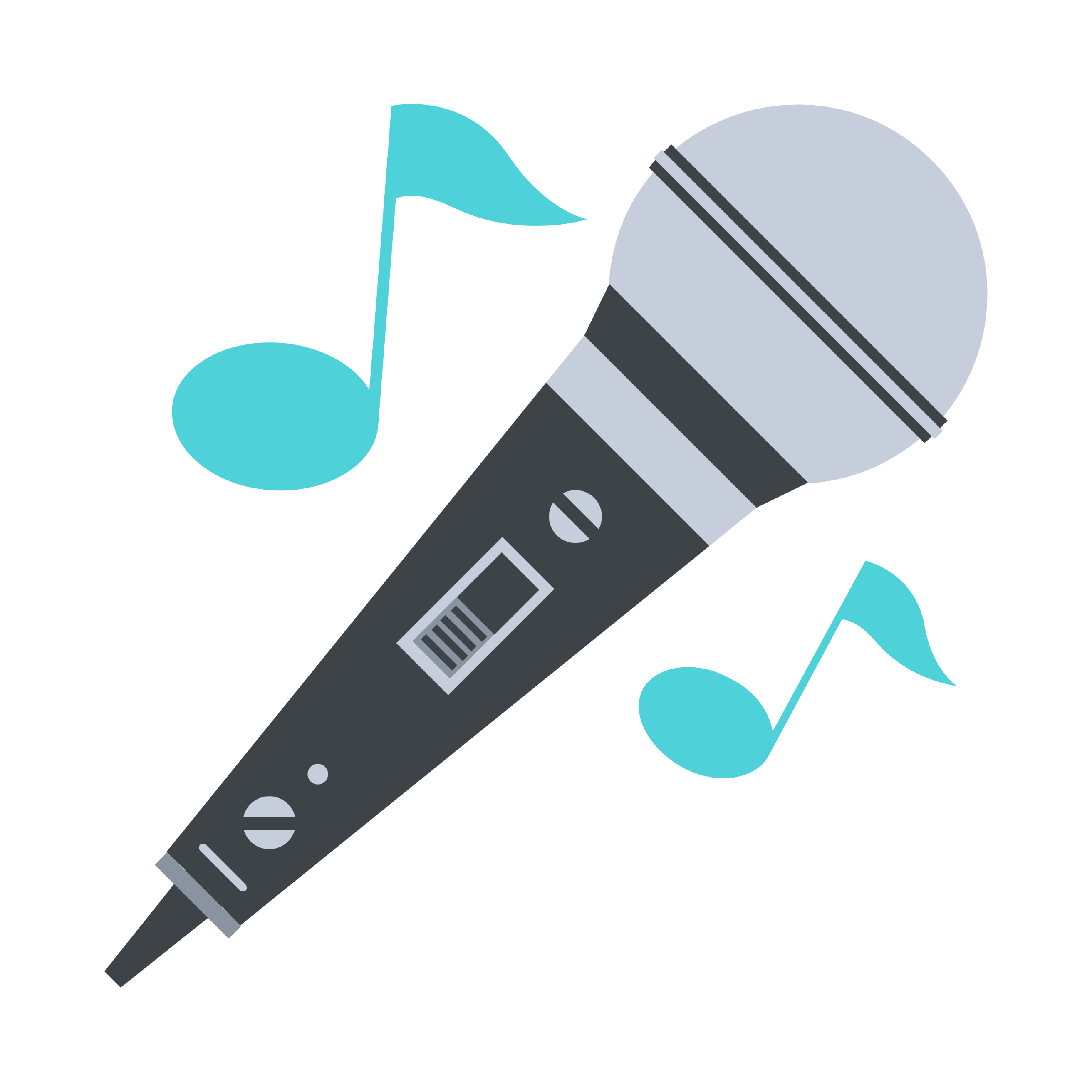 Langkah-langkah Pembelajaran:Aktivitas Pertemuan Ke-4Asesmen:Mempresentasikan teks puisi. Soal:1. 	Bacalah teks puisi berikut dengan saksama!Tentukan unsur-unsur teks puisi berikut ini!Tuliskan gaya bahasa aliterasi dan asonansi yang terdapat dalam teks puisi di atas!Presentasikan hasil kerjamu ke depan kelas dengan penuh rasa percaya diri!Pelaksanaan Asesmen:Proses bekerja secara mandiriHasil kerja mandiri.Kriteria Penilaian:Penilaian proses: berupa catatan/deskripsi kerja saat diskusi kelompok.Penilaian Akhir: Skor nilai 10-100 Pengayaan dan RemidialPengayaan dan remidial dijadikan sebagai dokumen tersendiri sebagai bagian yang tak terpisahkan dalam modul ajar.Refleksi Guru:Apakah kegiatan belajar berhasil? Berapa persen peserta didik mencapai tujuan?Apa yang menurut Anda berhasil? Kesulitan apa yang dialami guru dan peserta didik? Apa langkah yang perlu dilakukan untuk memperbaiki proses belajar? Apakah seluruh peserta didik mengikuti Pembelajaran dengan baik?  Refleksi Peserta Didik:Bagian mana yang menurutmu paling sulit dari pembelajaran ini? Apa yang akan kamu lakukan untuk memperbaiki hasil belajarmu? Kepada siapa kamu akan meminta bantuan untuk memahami Pembelajaran ini? Jika kamu diminta untuk memberikan bintang 1 sampai 5, berapa bintang akan kamu berikan pada usaha yang telah kamu lakukan?Bagian mana dari pembelajaran ini yang menurut kamu menyenangkan?Apa yang akan kamu lakukan untuk memperbaiki hasil belajarmu? Daftar Pustaka:Tim Edukatif. 2022. Kombi: Kompeten  Berbahasa Indonesia untuk SMA/MA Kelas X. Jakarta: Erlangga.Lampiran 3. Jurnal Bimbingan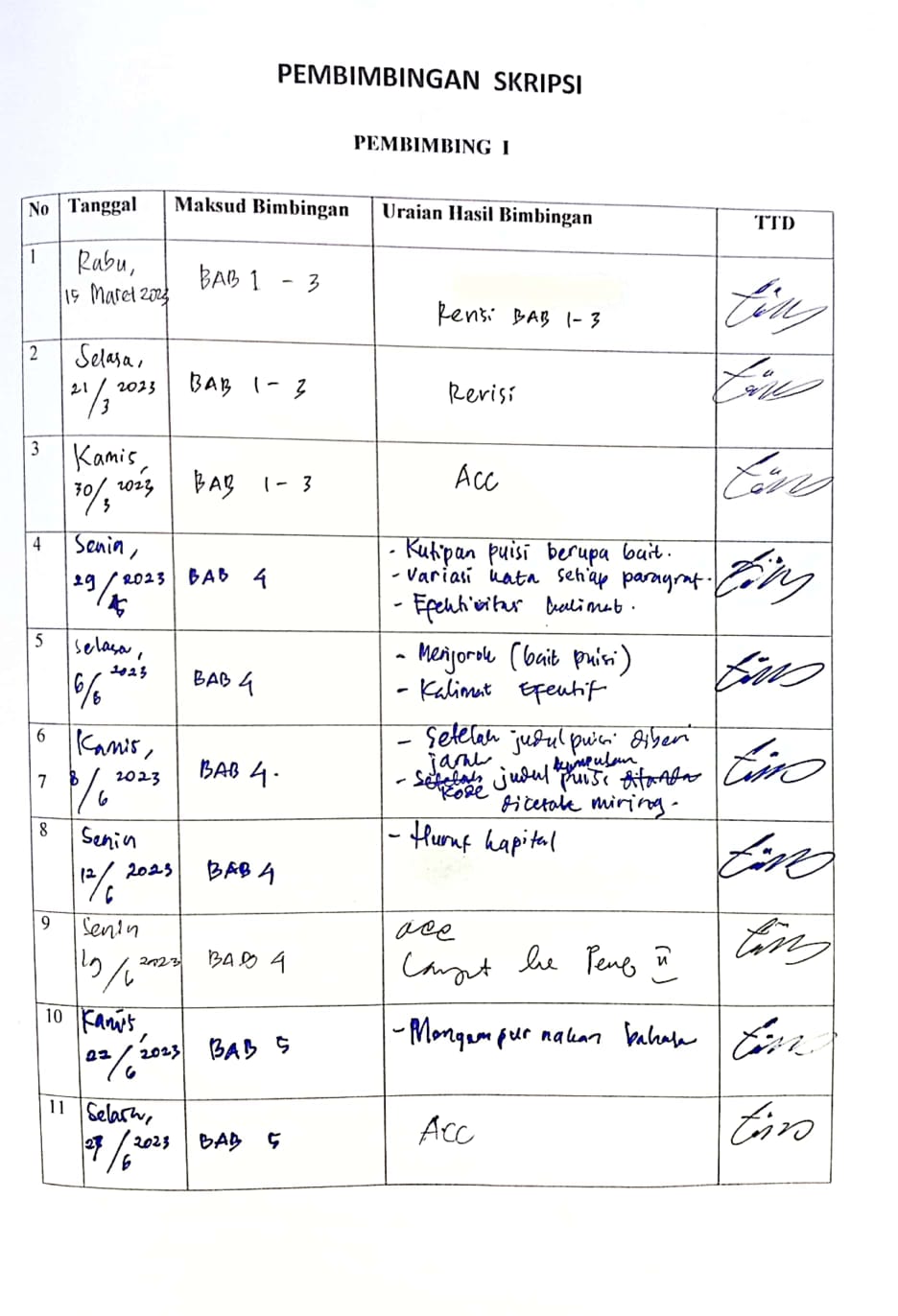 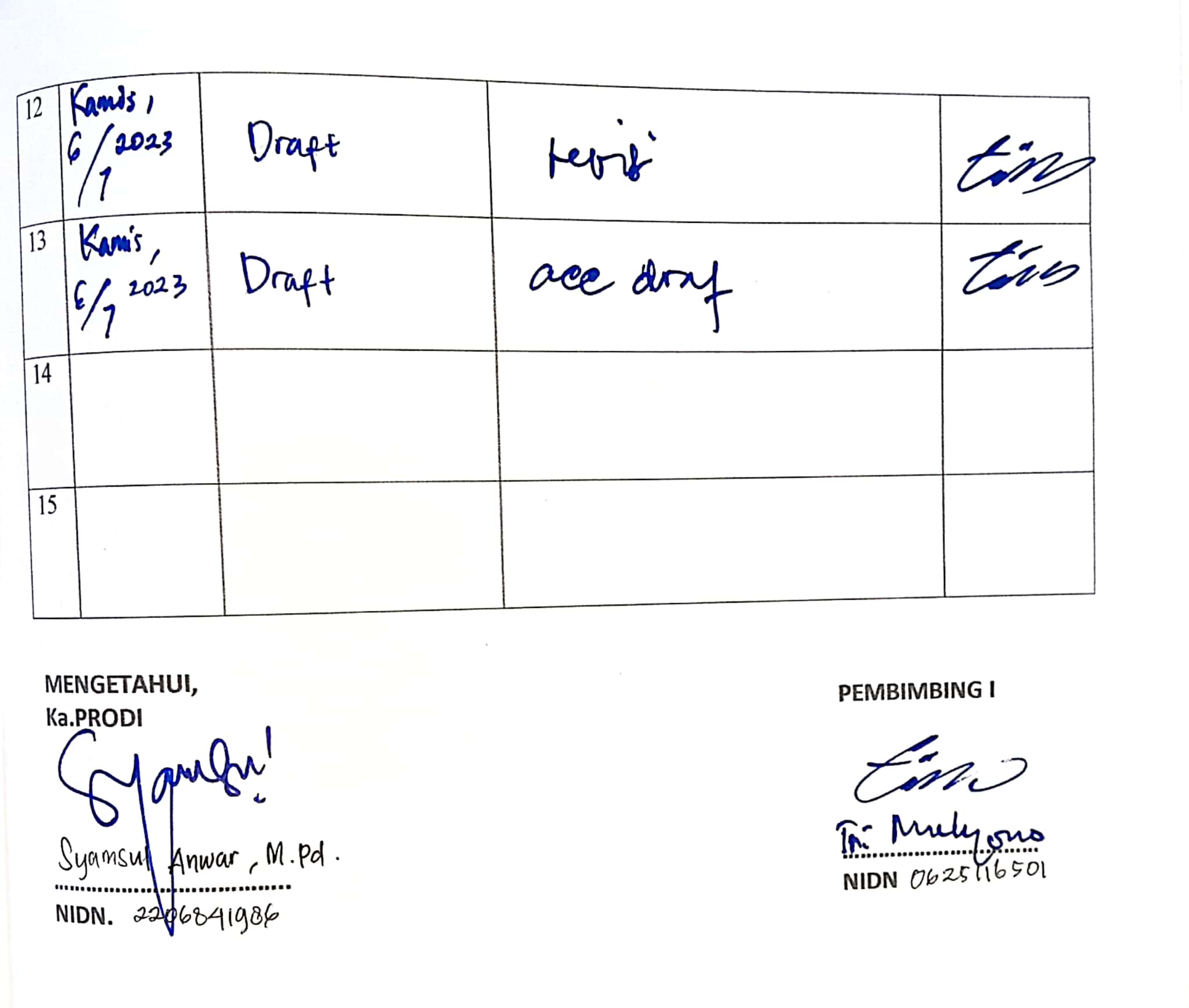 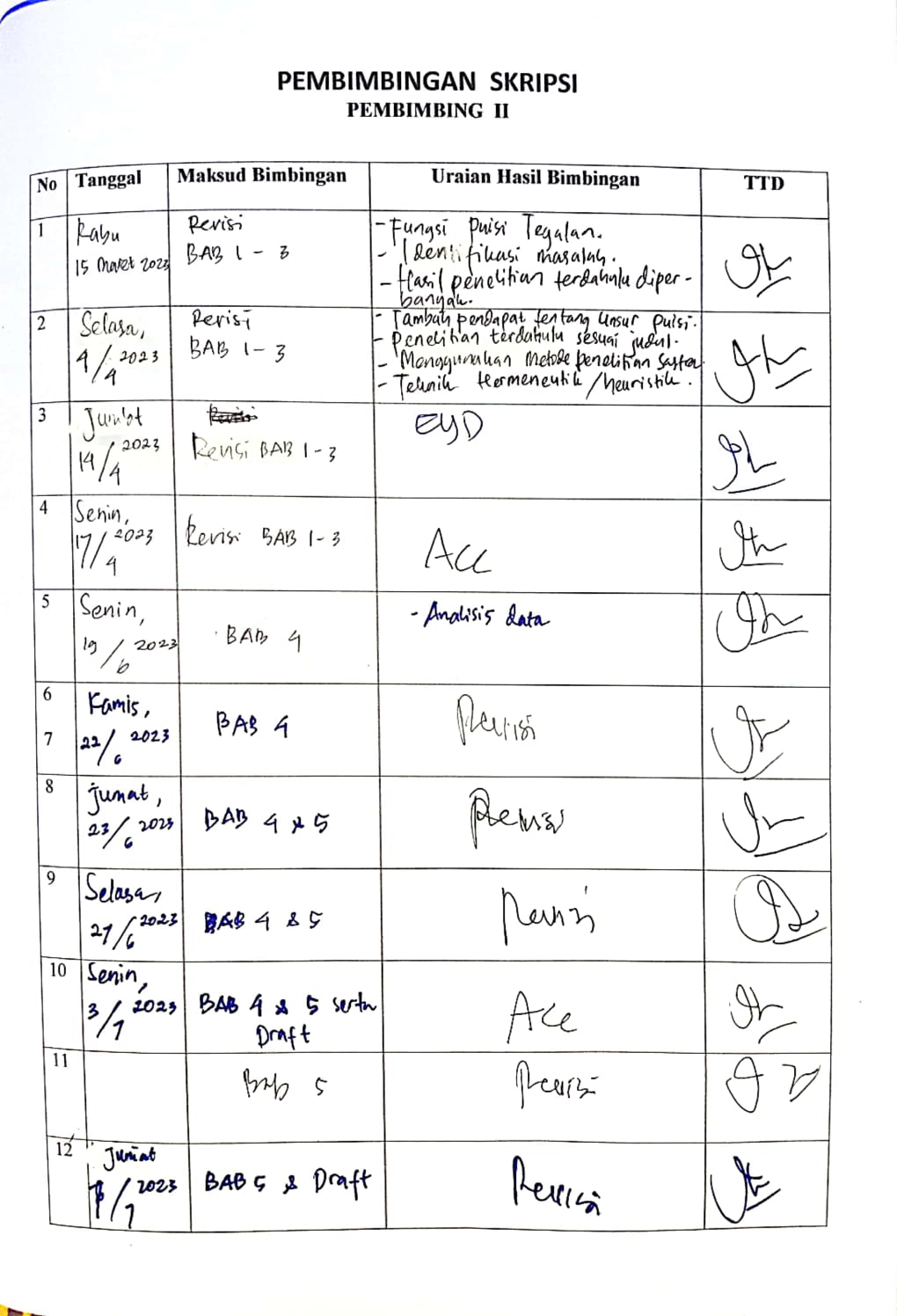 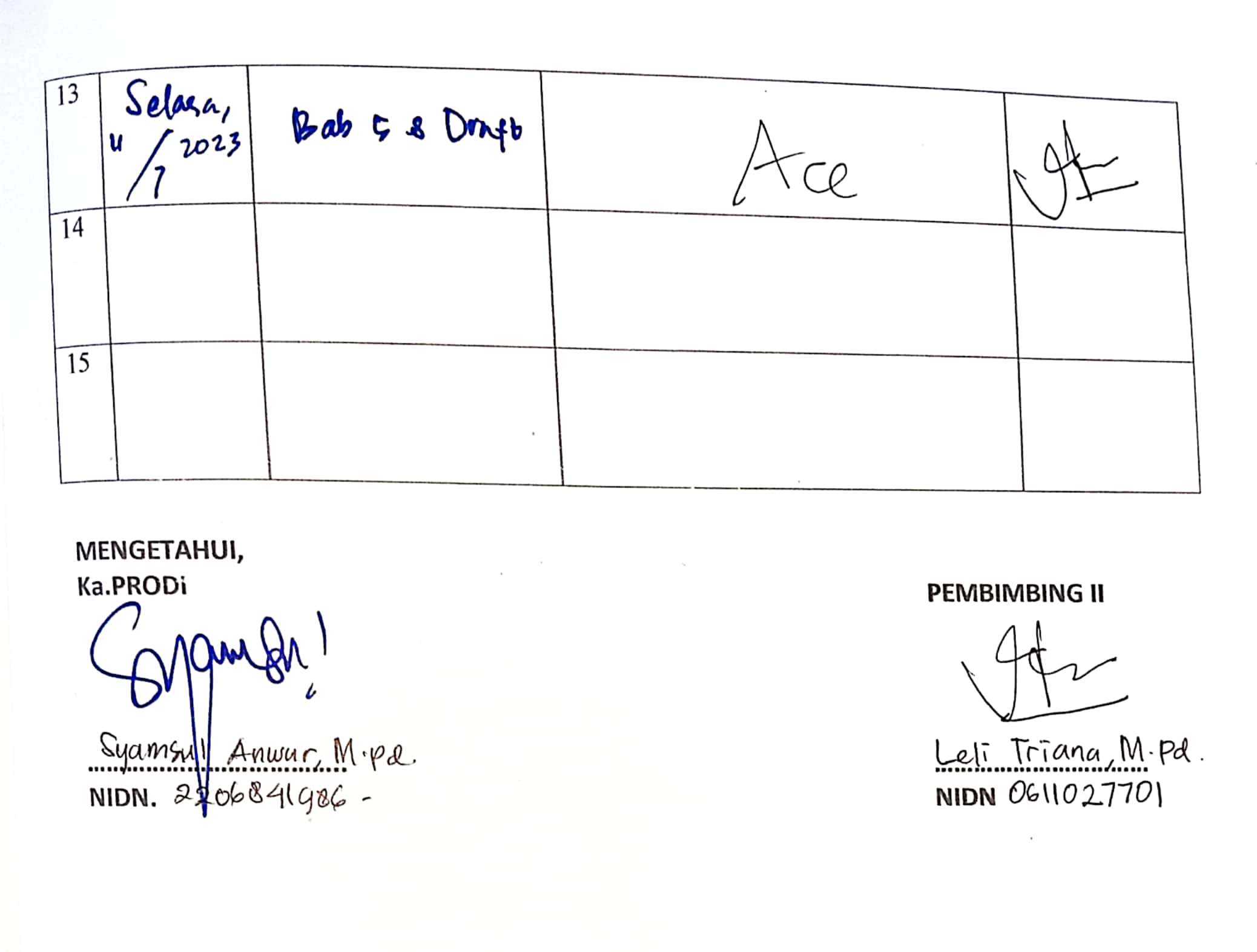 Lampiran 4. Antologi puisi Laka WujudeMEMEDIKarya: Lisa Nur AmeliaKowen sing persis kaya memediSenenge gawe aku wediWedi yen kowen pindah ati.Kowen sing kaya lelembutSering ngawe aku nyebutGentayangan neng pikiran sing semrawutPadahal aku cuman nyawang gambarTapi rasane kaya lagingobrol lancarGawe sekabehane buyarJuga gawe aku ambyar.Ujuge ujuge gawean umah bubar.MAMA BAPAKarya: Lisa Nur AmeliaLagi cilikgaweanku cuman dolananSering guyonanCepet mutunganJuga kadang sering mbodoniDadikna ora dibalaniSing akhire nko diganyamiPas kuwe aku pengin cepet dewasaNgejar cita citaNggo sangu mengko pas wis tuaSaiki semangat kuwe ilang neng tengah dalanSaking akehe permasalahanSing dibarengi tangisanTapi mama bapa tetep mendoakanOra pernah ngomong eman emanKanggo masa depanPikire mama bapa cuma sijiEndah anake bisa njunjung harga diriKuatKarya: Lisa Nur AmeliaWis ngerti gawe laraTapi esih milih diterusnaApa cinta perlu alesan?Ari mandeng matamu bae wis gawe aku deg-deganMlaku bareng sing gawe atiku jingkrakanAnane kowen sing gawe aku nyaman.Pernah gawe janji bakal selalu anaTapi nyatana aku ditinggalna2) Takdir sing gawe dewek pisah wSing gawe kabehane berubah bKarna kowen juga wis mulainyerah.Semoga atiku bisa kuatNgadepi kowen sing laknatSemoga bae kowen ora kualat.Aku mung bisa pasrahWong uripKarya: Lisa Nur AmeliaUrip kiye kaya rodayKadang gawa awake dewek ana neng duwur eKadangjuga ana neng paling ngingsor naKaya roda sing lagi muterKadang uwong urip mung eling Sing Ma ha kuasaPas lagi ana neng ngingsor sing sengsara SGal dina ora tau klalen nangis garo mohonTapi pas dewek lagi ng duwurApa dewek eling maring Gusti sing ngain rezeki?Ora !!Sing ana neng pikiran cuman duit harta garo tahta.Uwong kuwe klalen yen Gusti Sing Mahakua saBisa nyabut kabehanne secara tiba tiba.Sawise mata pan nangis be percuma.Ngeluh juga mikir bisane Tuhan ora adil.HarapanKarya: Lisa Nur AmeliaAku mung pengin anane k kowen sing sempurnaKanggo ngelengkapi awakku sing biasa. naAwakku sing sama sekali ora istimewa.Apa kowen ora ngarti?Atau malah ora pengin ngari?Mbiyen aku ngerasa amanSing dadikna rasa nyamanKowen sing bersinarMung dadi imajinasiKanggo aku sing sering haluPas kowen mesem dafi candu.Saling omong-omonganTapi ora adep adepanLewat perantara taat maring Sing KuasaMadep kiblat kanggo saling ceritaKalam aksaraKarya: Lisa Nur AmeliaGal dina tak lewatiUrip sing kudu ati-ati 1Umur sing berkurang ora kerasaTapi terus ngelakoni dosaDosa sing sering dianggep biasa SGusti hamba jaluk pangapuraNyesel garo sing wis dilakuknaTapi waktu ora bisa dibaliknaOra kerasa saiki aku wis tuaAwak sing wis mulai pada laraOra kaya biyen pas enomSaiki aku wis elomBisane aku ora tobat luwih cepetEben bisa suwe kanggo nata niatDadi uwong sing kudu taatEben neng masyarakat bisa ngain manfaatPemimpin rakyatKarya: Lisa Nur AmeliaBapak Joko sing terhormatOAku ngarti jabatan panjenengan luwih berat aKanggo nyekel suatu amanatApa maning wayah saiki sing lagi daruratAnane corona sing nyebar pesatKaton awakmu sing teles keringetDemi mertahanna rakyatPas lagi wong tuamu wafatLuwih milih kanggo ngeremeh naDitambah omongan sing nginaTapi sing panjenengan bela sampe korban nyawaTetep sehat Pak JokowiRakyatnu tetep tenang pas panjenengan berperangTetep ora perduli pas diwain arahanMaafna rakyatmu sing kadal gawe dugalPerangKarya: Lisa Nur AmeliaWayah kiye rakyat kudu siap perangDudu wong luar sing nyerangTapi mahluk cilik sing gawe ringsangKudu siap senjata beratRupane fisik sing kuatGaro jiwa sing kudu tetep semangatPas perang memang ana sing da di korbanWong-wong sing ora perduli keselametanSehat kuwe murahTapi termasuk nikmat sing mewahBisa gawe masalahLamon awake devwek wis salahSemoga perang kiye cepet rampungDadi rakyat bisa maning gabungIlangKarya: Lisa Nur AmeliaMbiyen dewek kanca akrabApa apa serba barenganSampe pada ngertine dewek kembaranDewek sering guyu barengJuga sering nangis barengTapi awit kowen nyamar so burengPas ana bocah sing kowen senengSampe saiki dewek ampleng.Aku ngarti yen kiye masalah atiSing penyebabe kuwe si AliKowen cinta nemen meng kaeTapi cintane kae go akuAku ora masalahAku juga ora ngerasa salahTapi saiki Ali wis ilangDibarengi kowen sing mulai ngilang.DuduKarya: Lisa Nur AmeliaAku dudu penyairSing sering gawe ngerangke kataApa maning gawe puisiAku dudu wong hebatSing bisa da di pejabatDadi wong sing bermatabatAku dudu wong kuatSing sering ngain manfaat g 1Bisa nahan beban urip sing beratAku lagi kesasarMlaku mana mene kaya hewan liarUwong sing lagi ora sabarNgenteni anane kabarKabar saking wong tua neng luarSing gawe semangat berkobar.Kapan koen balik covidKarya: Rinda EvianaCorona asale sing CinaWujude ora nyataManjinge ora kerasaTapi bener-bener matekna n SBetah njero awakSampe nggawe wong sesakWis wayahe koen balikWis akeh korban gara-gara kowenApa oramelas ?Apa durung puas?Wis pirang ewu wong bae sing pada matiApa kurang akehhh ...Wis lah cukup !!Tempate kowen dudu neng keneNeng kene tempate menungsaSing lagi pada nitip urip.Cepet mari bumikuKarya: Rinda EvianaMien mall.cafe, wisata kebek uwongSaiki wis sepi nyeyet kaya kuburanWong sing miyen ramene kaya pasar petekSaiki pada ngandang njero umahMiyen akeh uwong pada dempet-dempetanSaiki uwong pada adoh-adohanMiyen masker laka reganeeSaiki gadi barang sing angel digoletiKadang urip kuwe kaya roda muterOra selawase bakal seneng terusAna wayahe Gusti Allah ngein cobaanEben uwong pa da sadar terus bisa luwih berimanLaka wujudeKarya: Rinda EvianaBentuke tah cilik ora katonNggawe wong watuk karo panasHobine pindah-pindah nyebar maring liyaneSampe gawe wong kelangan nyawane eSampe saiki durung ana obateTapi korbane tambah akehTenaga medis pada kewalahanKarna nyebare cepet nemenNggawe tambah akeh korbanUpaya apa bae wis dilakuknaKanggo mbatesi penularanTapi sampe saiki durung ana titik terang.Tenaga medisKarya: Rinda EvianaAku ninggalna anak bojo kanggo masyarakat Masyarakat sing lagi ditimpa musibahMusibah sing luar biasa medenii sekabehane wong uripDemi ngabdi kanggo masyarakatAku kudu kuat lan bisa ngadepi segala resiko sing anaKadang rasa wedi kuwe wajar namane juga menungsaTapi demi kanggo nylametna masyarakatAku rela berkorban paling ngarep ngadepi virus kiyeRasa kesel, pasti ana apa maning kerjane ditutup rapetCuman ngandel na oksigen ben bisa napasKangen karo kluarga tapi ora bisa nemuniKudu siap mbokan sewaktu- waktu viruse juga nularWalau pun bahaya tapi tugas kue sangat muliaSemoga tenaga medis tetep dingain kesehatanBen bisa kumpul maning bareng keluarga tercintaRakyat cilikKarya: Rinda EvianaBagi wong sugih pandemi kuwe ora khawatirSetok beras sembako pasti bisa ditukuTapi bagi rakayat ciliksing ora mampuMukur bisa tangisan nahan ngelihOra duwe kerjaan cuman bisa golet recehNggo ngisi weteng ben bisa tahan uripApa maning wong sugih sing ora duwe naluriBisa tuku sekabehane tanpa ndeleng wong sing ora duweMukur bisa nyokot jentik ora duvwe duwitWis gadi wajibe pemerintahMbantu kaum sing ora mampuSing kerja'an beh ora duweApa maning saiki ana coronaNggolet pangan tambah angelPan sampe kapan ndeleng rakyat cilik menderitaDaringKarya: Rinda EvianaSaiki sekolah uwis online belajar neng umahGara-garane virus corona semangkin nambahDaripada ngko tambah akeh korbankanggo mutusna rantai penyebaranSaiki wong pada kerja njero umah sekolah neng ngumahTapi sekolah online juga gawe wong tua karo murid mumetKoata kudu ana durung maning sing ora duwe HPKendala sinyal sing umae neng plosok- plosokNggawe proses belajar ora lancarSiswa stres tugase numpukora karuanWong tua mumet mikiri koata saben dinaneTapi pan pime maning wis manut apa dalaneUdan malem jumatKarya: Rinda EvianaMalem kiye awane mendung nemenMambu ampo ws krasa neng cungurWis teteg bakale pan metu banyu sing langitTapi ati kiye ko rasane ora tenangRasane rungsang ora karuanTiba-tiba kelingan masa gemiyenPas metu bengi luruh angkringan barengngKaya wong lagi demenan wong loronanPan udan pan panas asal bisa barenganOra gadi masalah sing penting ana kenanganSayange saiki ws pada baene sibukJangan kan metu bareng wong loroChatingan beh ws jarang nemenTapi ora apa-apa wong lagi golet duitKanggo mbuktikna cinta karo ketulusaneNgko yah ana masane wong loro bahagia barengCinta mandang drajatKarya: Rinda EvianaJaman saiki wong tua pengine anake mbojo karo sing mapan aSing wis duwe gawean netep eben uripe anake enakOra cuman gadi ibu rumah tangga tapi bisa gadi nyonyaOra perduli anake demen apa ora sing penting mbojo pilihaneWong tuaTernyata jaman siti nurbaya kue emang ana neng kehidupan saikiJare wong tua nikah modal cinta tok kue pan mangan watu karolemahUripe sengsara anak putune pada nlangsa kaya ora di openiTapi bagi wong lanang sing serius harta kue dudu segalaneDuit bisa di golet tapi cinta sing bener- bener tulus kue angel digoletNikah kue dudu masalah harta bibit bebet bobot tapi nikah kuwesakralJanji seurip semati neng ngarepe gusti Allah sing nyaksiknaGadi ora usah khawatir bisa mangan apa ora bisa bahagia apa oraKabeh-kabeh rezeki , mati, jodoh kue wis ana garise neng tanganegusti AllahJarak mati karo uripKarya: Rinda EvianaManusia kuwe diciptakna neng dunia nanggo lemahDisempurna kena nanggo ruh sing didamoni manjing awakSing banyu sepermane wong lanang manjing rahim wong wadonMenungsa kuwe luar biasa muliane dari pada makhluk- makhlukAllah liyaneDingain akal pikiran rasa karo urip kenikmatan sing ana neng duniaNeng dunia manungsa dingain tugas gon njalani urip karo takwaKanggo nglanjutna keturunane Nabi Adam karo Siti Hawa aManungsa saiki wis akeh rupane dunia juga wis akeh rubaheWong saiki wis normal uripe apa bae ana klakon sekabehaneTapi manungsa kadang klalen karo nikmat duniawiKlalen nek menungsa kuwe urip kur sadelat ora bisa selawaseGusti Allah bisa kapan bae njukut nyawane tanpa harus nawarApa maning dunia kiye wis fana adoh sing agama karo takwaGusti Allah ora pengin apa-apa cuman pengin umate kelinganGusti Allah kuwe ra turu pengin umate perek karo bersyukurTapi nikmat dunia nggawe jarak urip karo kematian wis laka bedaneMoga menungsa pada cepet sadar dunia kuwe sementara akhiratselawase.Wis kadung demenKarya: Rinda EvianaKadang cinta kue angel di cerna karo akal pikiranAkeh wong salah ngartikna apa kuwe cintaApa maning jaman saiki sing bocahe milenialCinta gawe urip remaja gadi bungah karo semangatJare wong sing drung pernah kenal cinta kue ba kale rugiTapi dipikir emang rugine neng endi ?Ora selawase cinta kuwe gawe ati bungahJustru sebalike nggawe akal gadi ora bisa dikontrolPadahal emang cinta kuwe indah bagi sing njalaniTapi laka sing sadar nek cinta kuwe juga gawe mala petakaWong patah hati putus asa bunuh diri jare soluseneWong diselingkuhi bales dendam mateni jare kepuasaneKadang wong-wong kaya kue kudu dipriksa kejiwaaneCinta kuwe kudu sabarCinta kuwe nahan napsuCinta kuwe kudu ana pembuktianCinta kuwwe ora mukur ngomong ilove youTapi cinta kuwe sakral di saat wong lanang ngomong Sayatrima nikahnyaNeng ngarepe wong tua loro karo ngarepeCinta kuwe sing olih ridha allahGusti AllahKudu dinggoKarya: Suci Fitri AnggraeniSeki metu umah, kudu dinggoOra dinggo engko kongkon dendaAja sampe klalen!Apa kuwe?Ya maskerSeki coba pada nduwe masker pira?Ya mestine akeh, ora mung siji loroCoba wong wadon?Nduwe masker sing polos tuku masker maning singmotip kembangKlambine abang maskere kudu sing abang ben padaWis pokoke dinggo bae, nurutAnggep bae atik masker kaya nganggo perhiasanNdekem bae wis penakKarya: Suci Fitri AnggraeniBiasane malam minggu glang-glongMbuh ngalor ngidul ngetan ngulonSing penting metu umahMbuh maring angkringan, balwas, alun-alun ana apaMangan mendoan karo es teh wis kepenakSeki?Ndekem bae nang umahPan metu dalane tutupi, ora bisa liwatPerek-perek wong rada wediDuh Gusti..Emang wis pancen saiki paling bener ya ndekem nangumahNurut peraturan pemerintah baeMetu yen ana perlu baeOra patia perlu ya aja metuWis suwe ora metu umahSekaline metu domongi raine kinclongYaiyalah sedulur, kan ora tau metulya ora?BludregKarya: Suci Fitri AnggraeniSinau nang umah kepenak sih...Ora usah metukna duit bensinEh tapi metukna duit kuotaDurung maning bayar wulanan sekolahHaduh kayong bludregOra mung wong tua tok sing bludregAnake ya melu bludregMelas wong tuwaApa maning ana sing akeh dimetukna sekan kerjaanLah olih duit sekan endi?Sapa sing pan gaji wong pengangguran? AAnake telu, sekolah kabehApa ora bludreg?Ganyami baeKarya: Suci Fitri AnggraeniBiasane sekolah ya mung esuk anjog awanTapi seki sejenFsuk. awan, sore anjog bengi cekelan hp bae gayamiOra ngerti apa kie lagi nggarap tugas?Sedurung ana corona tah sekolah mung esuk anjog awanSorene bisa rewangi nang umahBengine garap tugasHp ditinggal sedelat weruh-weruh grup rame bahastugas maningDurung maning rewangi tugas sekolahe adineHaduh wis ndhase pan njeblugOra kira-kira esuk anjog bengi ndelengna hp baeGayami iya, ngresula ya iyaPaketane sekarat, pan tuku ora mein duitPengin nangis ora sampeyan?Jal laka rampungeAja makha makhaKarya: Suci Fitri AnggraeniUrip sederhana baeOra usah makha-makhaBati domong mana meneAkhirane mangan ati sing anaOra usah dimakha-makhaSeanane rezekiSeperlune uripSeikhlase njalaniMesti enteng uripeOra usah onggronganNing pan makha-makha bati abot dewekOra pernah puas, ya karna ora bersyukurDih onggronganKarya: Suci Fitri AnggraeniOnggrongan nemenAna wong tuku kie, njaluk pada bae tukuOnggrongan ngerti ora?Urip sing biasa-biasa baeAsal kecukupanAja iri maring wong sing ayu apa gagahPan iri ya maring wong sing berpendidikanWis aja onggronganPada-pada wong biasa, dudu wong hebatLara, dog losKarya: Suci Fitri AnggraeniBisane kisah kasmarane enyong senenge mung dog los?Tembe dog ora anjog itungan wulan,Eh wis losAna sing pada ora?Enyong sampe takon maring a wake dewekJawabane siji, ya soale ora senengDudu jodohAkhire mung dog losLumayan, nambah kancaWis ora tak etung sing dog los anjog piraSaking apane?Saking pada baene akhire dog los tokKaya kie nemen ya kisah kasmarane enyongAja pada nguyuni enyong, pancen kaya kie sih pime maningCacarucaKarya: Suci Fitri AnggraeniMbien lagi cilik, pengine mung dolan dolan terusSeki wis gede, akeh nemen sing dipenginnaPengin sukses!Lanjutna pendidikan anjog duwurNduwe ketrampilan sing bisa ngasilna duitOra usah isin urip sekiApa sing dewek lakukna sekiHasile kanggo awake enyong dewekSing sregep, pati-patia cacaruca dilakoniApa maning anak kesiji, wadon pisanKudu kuat kanggo keluargaKesel ya mandeg delat, aja kesuwenAkeh sing dikejar, akeh sing dipenginUsaha sing kuat ya anak kes iji, wadon maningPan hob?Karya: Suci Fitri AnggraeniWis suwe bareng-barengTapi ya pan pime maning?Hob bae apa ya?Gal dina tukaran baeApa ora bisa adem ayem?Masalahe ya mung kuwe-kuwe bae, sampe apal eWis tak sabari sampe ususe dawa jare wong-wong wWis ora keetung kuweh anjog pirang meterApa ora suker?Ya suker nemen ngaluknaneWis pan hob baeGolet liyane, megin akehEnyong megin enom, aja keronlya ora?Kiye tah mbokataKarya: Suci Fitri AnggraeniMbokata aku sugihMbokata aku pinterMbokata aku ayuKiye tah mbokataSayange durung kelakonMbokata bae ndisit, mbokan dikabulna AllahJal senenge anjog jungkir walikOra ketulunganSeki bisane golet ilmu sing akehKanggo awake dewek, ngko tembe bagikna wong liyasing butuh ilmuAja pelit ilmu!Seki misal dudu ilmu sing dibagi sih pan mbagi apa?Duit? Go mangan be angel jare wong tuwaAja gumunanKarya: Tri MulyonoAja gumunanLamun saiki ana coronaSebab kowen wis dieleknaRupa njedule lintang kemukus UAna sadhuwure kali cabeSaiki kari pimen nyingkirna coronaSapisan kowen aja ngeyelanDikon nang umah aja kluyuran nNang dalan-dalan kudu maskeranDikon res ikan aja kemprohan noKapindho aja ngayalanPikirane sing positifAja negatifBeleh kena kuwatiranKetelu aja ngluyuranManggon nang umah baeWektu ibadah, sekolah, uga anggonenyambut gaweAja kagetanCorona kuwe buntutanMerga ora resikanOra manutanOra patutanKanggo tambane gampang bae aGawekna lodeh kluwihGawekna kluban godong waluhAja ketinggalan kembang entut-entutanKuwen kabeh dipanganKowen kabeh ora bakal ketimbalanDugale enyong maring walikotaKarya: Tri MulyonoDugale enyong maring walikotaSebab kae ngatasi coronaDalan-dalan ditutupiDipalang beton sing isine wesiBeleh kelinganWargane blingsatanBeleh bisa golet pangananLampu dalan disipetiWayah bengi dadi petengKaya kota matiWarga beleh senengRasane pada wediUwong lunga diawasiMetu dalan kudu maskeranLamun boncenganbeleh olih mpet-empetanDugale enyong maring walikotaSebab lakune ngoyoworoBeleh ngelingi sing diadepi menungsaSing bisa dugalWektu kangelan golet segaCorona teka merga sombongKarya: Tri MulyonoAna sing ngomongCorona datang karena sombongAna kiyaiCeramah nang jero tvNadanya sangat tinggiKuwe sombongAna ustatNambani penyakitPenyakite mariDisiarna nang jero tvKuwe sombongAna khabibBerjubah terangBerjenggot panjangNganakna demonstrasi nang DKIAna sing mati laka sing ngakoniNgancan mbaleni sing luwih medeniKuwe sombongAkeh muslim pada jama'ahNang jero masjid lan mushollaJarene lillahi ta'alaDikandani aja metu giliAja ora maskeran ora resikanJaga jaran ben ora ketularanVirus corona sing bahayaNyatane akih sing ora gateknaBarang pemerintah mbagi jatahMelu mlayu njarah ngrayahPayah!KelanganKarya: Tri MulyonoMulai emben enyong pan kelanganData corona nang laporanBakale disimpeniDitutupi diumpetnaKabeh data mengenai corona:Enyong kowen bakale beleh ngertiPira sing laraPira sing mariPira sing matiSebab rakyate ora peduliDituturi dikandaniDielingna bola-baliMalah dianggep pemerintah ulah medenihBantuane ditampaniJatahe beleh kena laliAturane dibuang giliBen bae Gusti PengeranSing ngomongi sing ngandaniMuga bae ora luwih ngeriMbak nartiKarya: Tri MulyonoMbak Narti tukang gawe klambiRanda ayu sing umahe pinggir giliGili pantura sing ngulon terus tekan JakartaDurung suwe ditimbaliMaring Gusti Sing MahasuciKanggo nombo bola-bali ning JakartaAkhire kena coronaEnyong melu wediNajan wis diobatiMbak Narti akhire tetep matiDuh GustiNyuwun kula dilindungiDosane diampuniKang yayat kang darjoKarya: Tri MulyonoKang Yayat kang DarjoTukang sholat tukang ndonga n4Ana corona dikon sholat karo bojoJawabe beleh bisaBojone dadi jengkelDikira demenan karo ToelKrana mangkelBojone dadi rewelNjaluk tuku sendalNjaluk numpak kapalPimen jal?Tinggal pilihKarya: Tri MulyonoSaiki kowen tingga pilihPan manggon nang umahTinggalna umahApa tinggalna nyawaKowen bisa tinggal nang umahOra perlu lunga-lungaKejaba kepeksaKanggo luru segaKuwe bae kudu dijagaKanti ngikuti apa bae sing dianjurna negaraBisa baekowen tinggalna umah,Pilih lunga mana-mana,Tapi kudu bisa nrima cilakaSyukur kowen rapapaTapi aja kuciwa lamun bisa kena coronaAkhire kudu ngertiLamun kowen wis kepaparBecik bisa mariBeleh bisa mesti mati!Mulane kudu ngati-atiMbesikiKarya: Tri MulyonoAja mbas mbes jaluk saikiMetua nang jabaBen ngerti ora kena ana wong lungaMerga coronaEnyong weruh dheweBakul es dipentungiBakul klapa dipuprukiBakul tebu dioncekiBakul lontong diwudaniBakul ayam sikile ditugeliBakul iwak dibetetiEnyong tah ora wani metu omahMending mati kena corona diplastikiTimbang kaya bakul lontong sing diwudaniMerga kangen? Karya: Tri MulyonoMerga kangen kowen mriyangEnyong ngerti kowen pengin ketemuPengin disayangSebab rinduSing sabar baeEnyong kowen bakal ketemuKari ngenteni wektuLunga ilang coronaneJane enyong ora tegaNdelengna kowen kaya ngonoTapi kudu ngapaEnyong kowen ora bisa lungaNgenteni kana baeOra perlu rono apa reneMengko mesti teka wektuneKowen tak sun sing suweLampiran 5. Surat Undangan Sidang Skripsi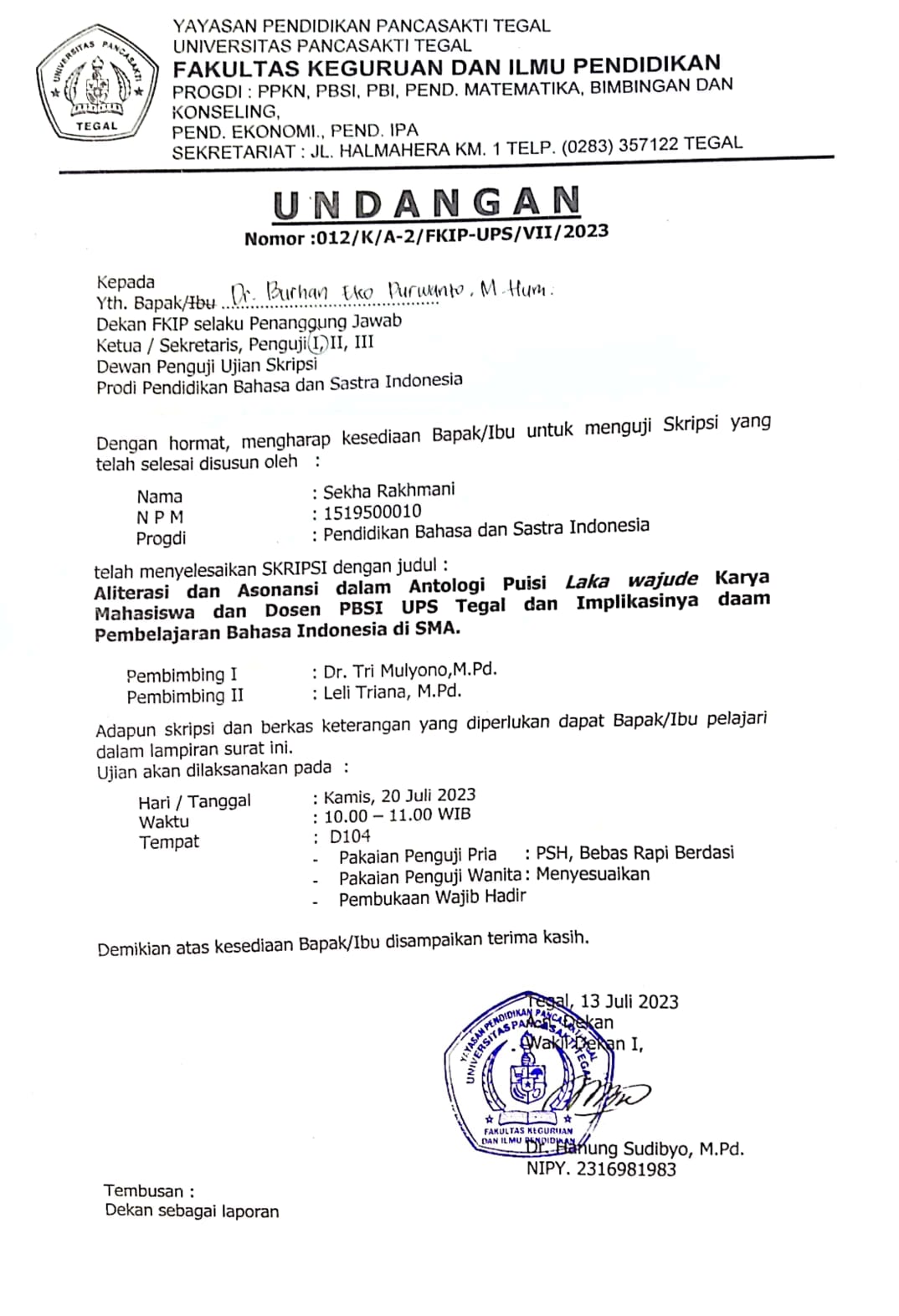 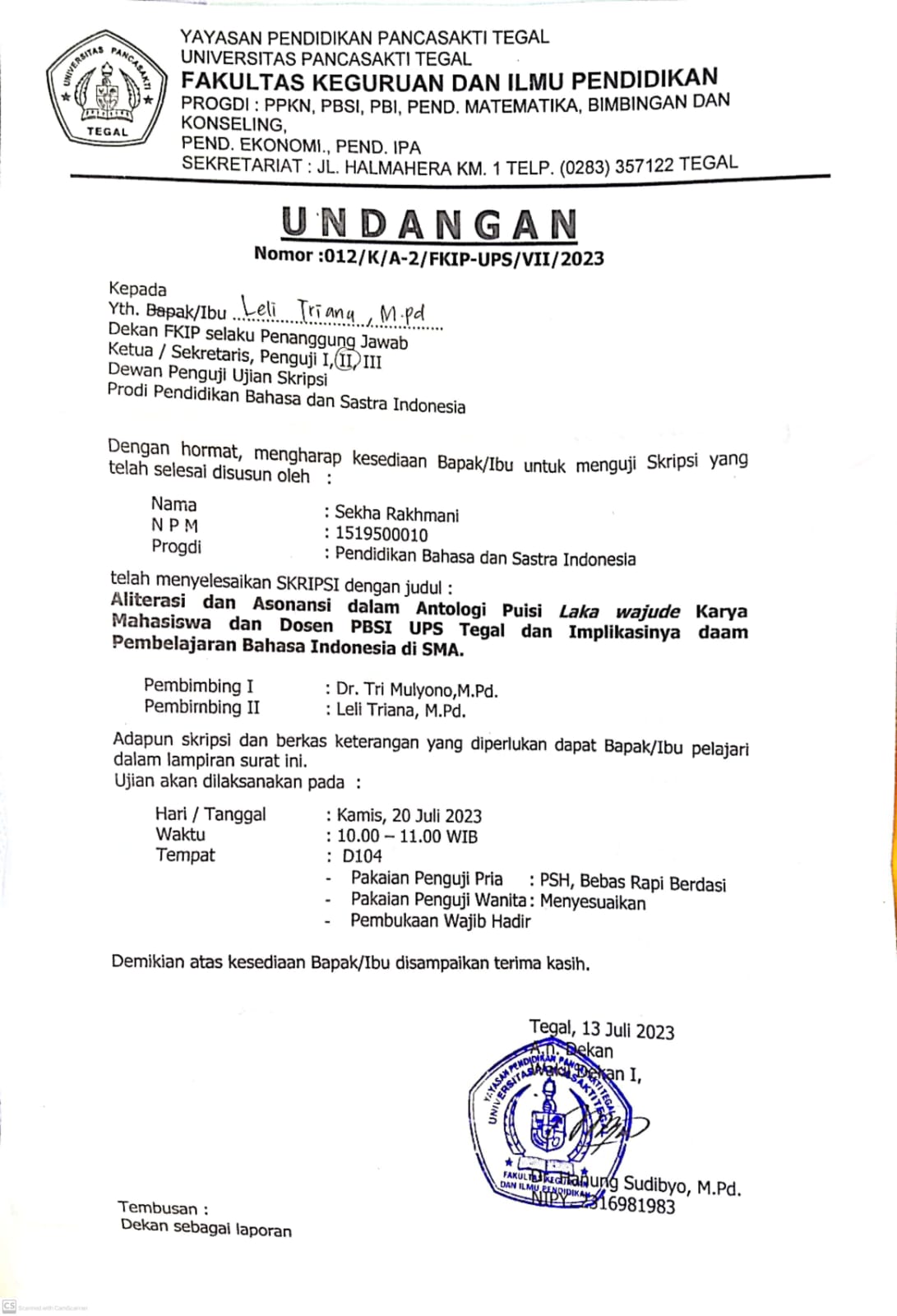 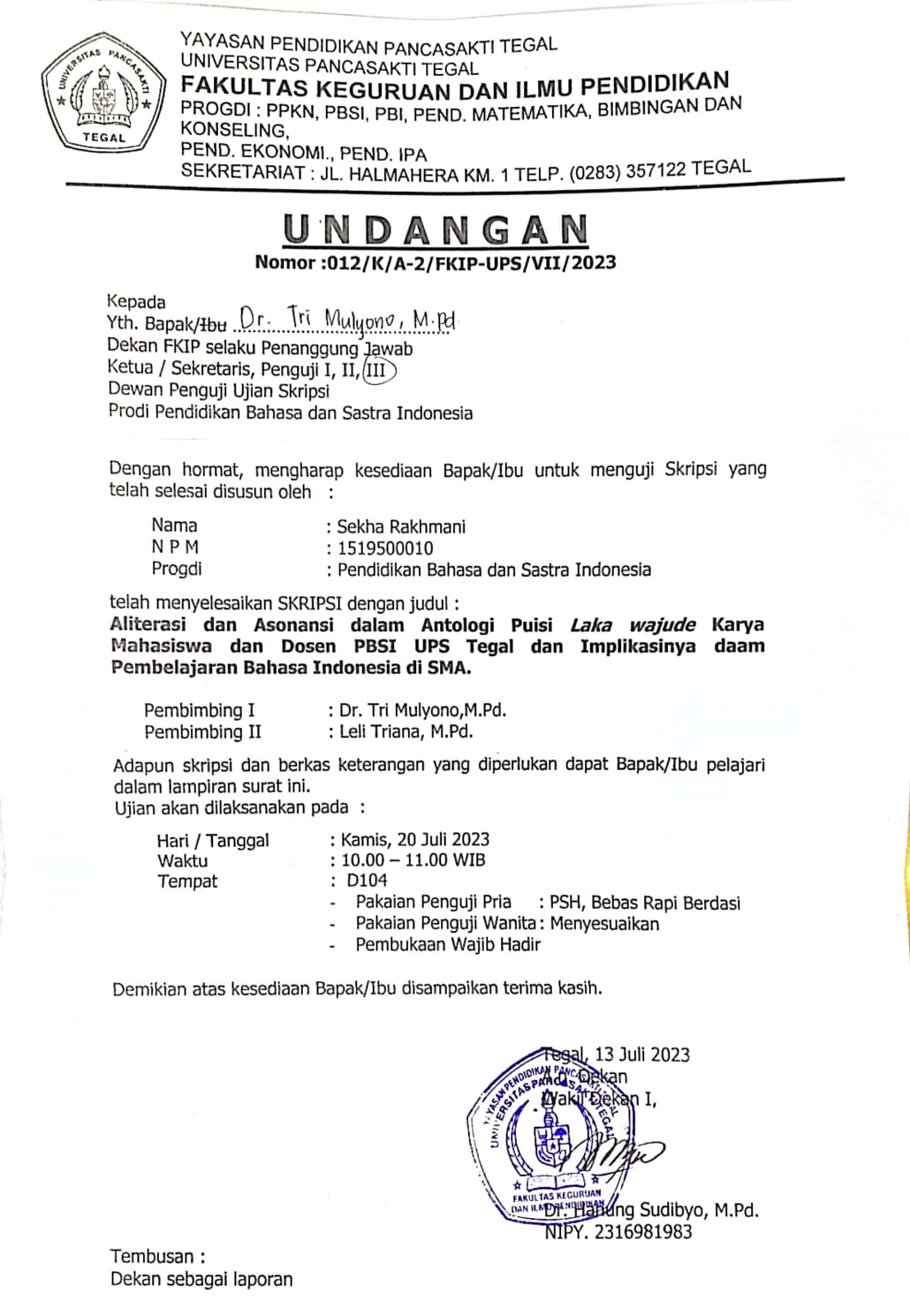 Lampiran 6. Berita Acara Ujian Skripsi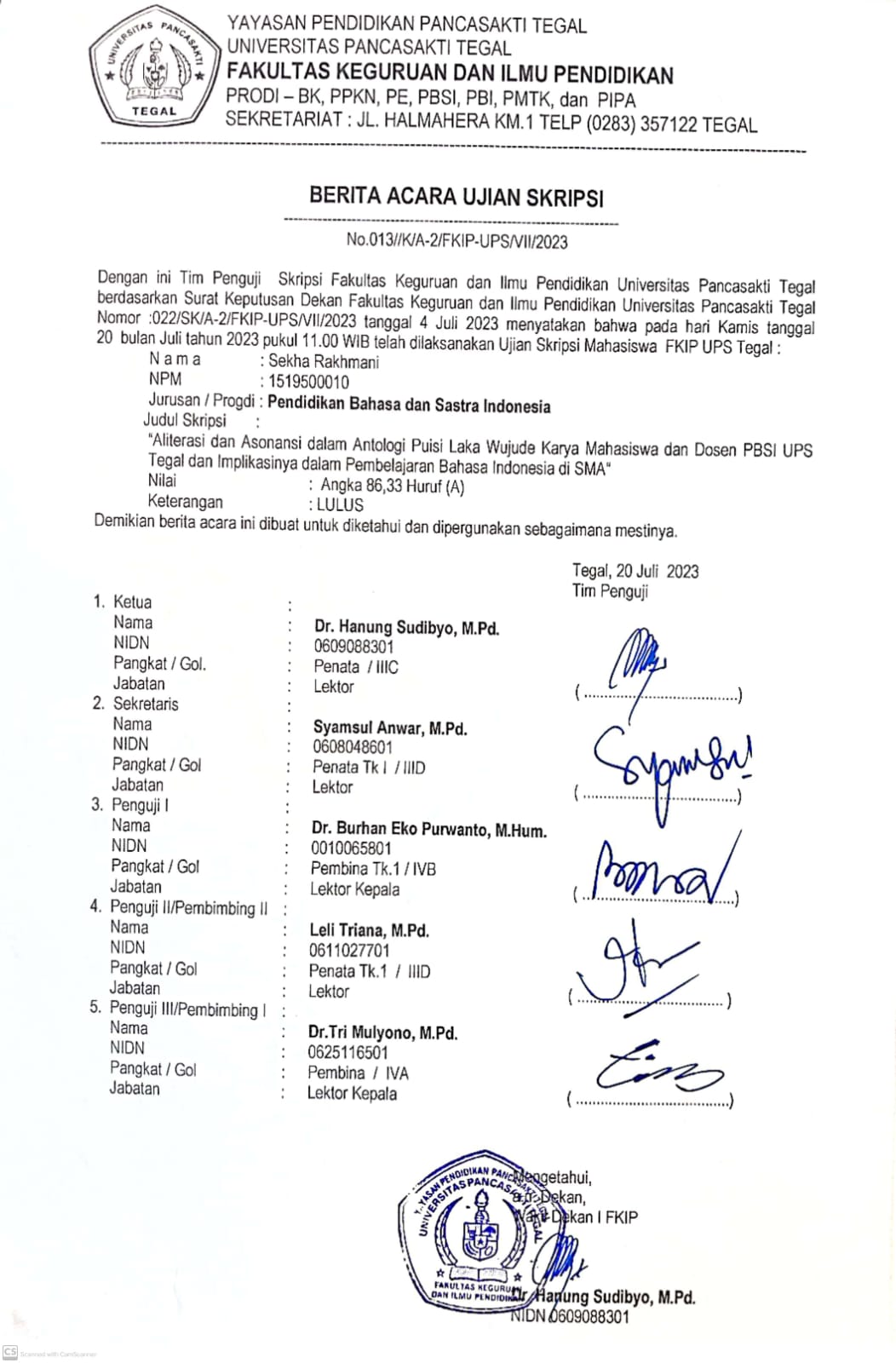 Lampiran 7. Berita Acara Bimbigan Skripsi	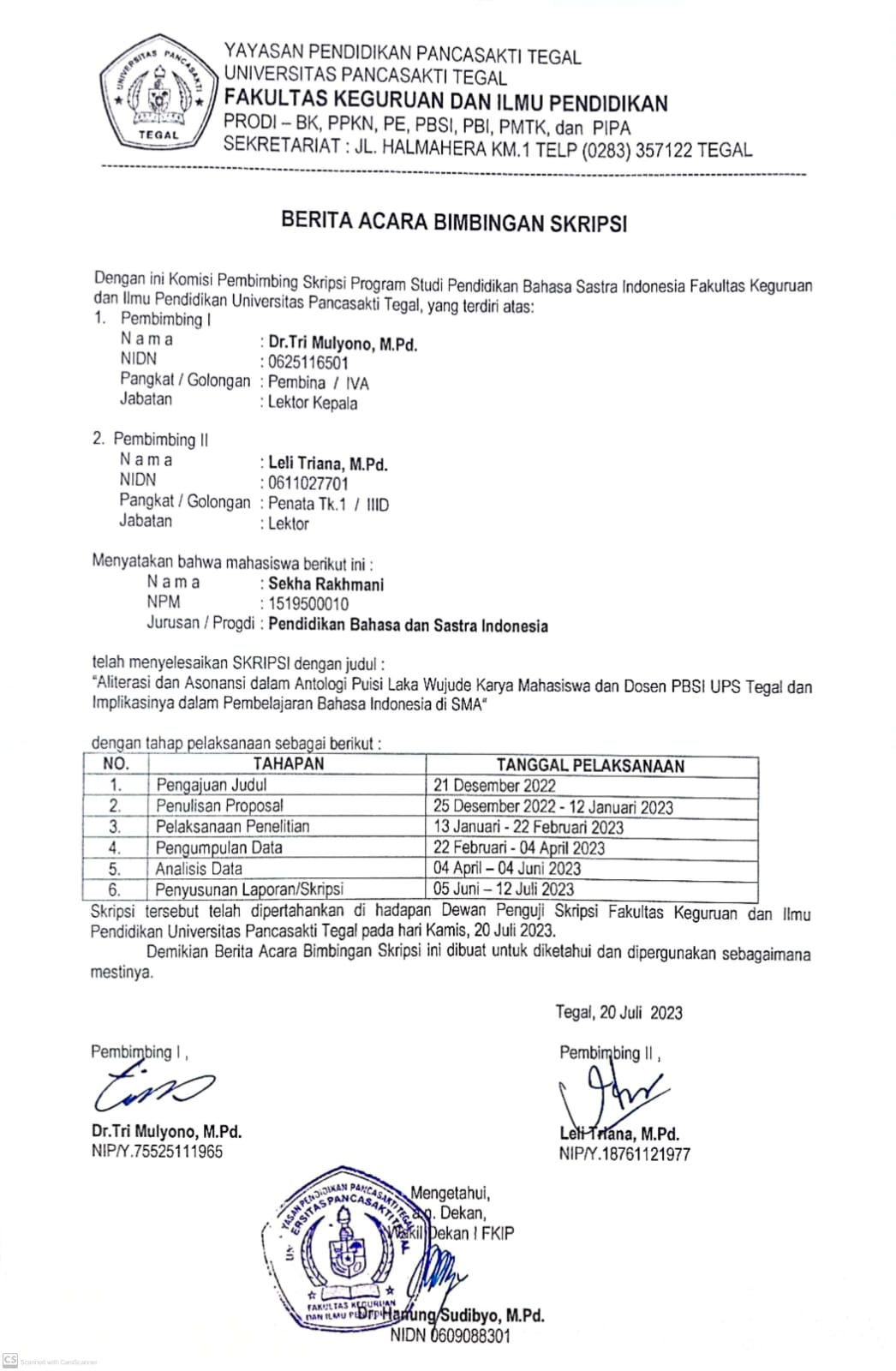 Lampiran 8. Biodata Penulis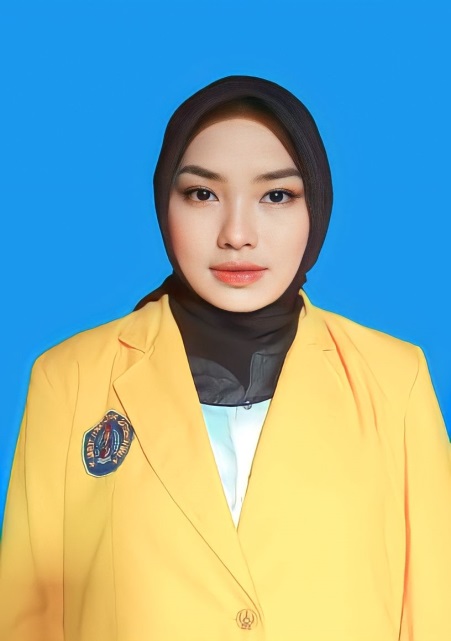 Sekha Rakhmani adalah penulis skripsi ini. Lahir pada tanggal 10 Desember 2000 di Brebes, Provinsi Jawa Tengah. Penulis merupakan anak ketiga dari pasangan Toha dan Robiyah. Penulis memulai masa pendidikan dari jenjang sekolah dasar di SD Negeri 1 Jatirokeh pada tahun 2006-2012. Kemudian melanjutkan ke jenjang sekolah menengah pertama di SMP Negeri 2 Songgom pada tahun 2013-2016. Kemudian melanjutkan ke jenjang sekolah menengah atas di SMA Negeri 1 Jatibarang pada tahun 2016-2019. Pada tahun 2019 penulis terdaftar sebagai mahasiswa di Universitas Pancasakti Tegal, Fakultas Keguruan dan Ilmu Pendidikan, Program Pendidikan Bahasa dan Sastra Indonesia. Dengan ketekunan dan motivasi tinggi untuk terus belajar dan berusaha, penulis telah berhasil menyelesaikan pengerjaan penulisan skripsi ini. Semoga dengan penulisan skripsi ini mampu memberikan kontribusi positif bagi dunia pendidikan. Akhir kata penulis mengucapkan rasa syukur yang sebesar-besarnya kepada Allah Swt. dan rasa terima kasih kepada semua pihak yang telah membantu demi terselesaikannya skripsi ini yang berjudul "Aliterasi dan Asonansi dalam Antologi Puisi Laka Wujude karya dosen dan mahasiswa PBSI UPS Tegal dan Implikasinya terhadap Pembelajaran Bahasa Indonesia di SMA”.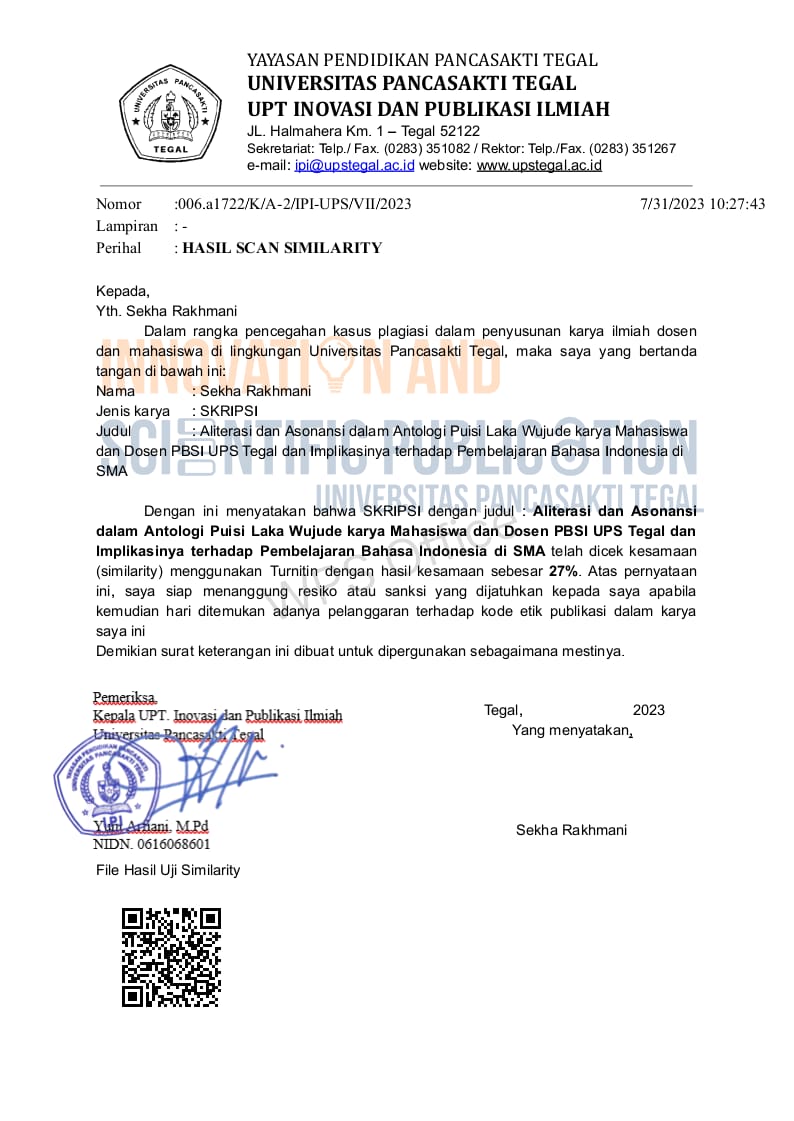 		Capaian Pembelajaran Fase E (Kelas X SMA/SMK)		Capaian Pembelajaran Fase E (Kelas X SMA/SMK)		Capaian Pembelajaran Fase E (Kelas X SMA/SMK)		Capaian Pembelajaran Fase E (Kelas X SMA/SMK)Pada akhir fase E, peserta didik memiliki kemampuan berbahasa untuk berkomunikasi dan bernalar sesuai dengan tujuan, konteks sosial, akademis, dan dunia kerja. Peserta didik mampu memahami, mengolah, menginterpretasi, dan mengevaluasi informasi dari berbagai teks tentang topik yang beragam. Peserta didik mampu menyintesis gagasan dan pendapat dari berbagai sumber. Peserta didik mampu berpartisisipasi aktif dalam diskusi dan debat. Peserta didik mampu menulis berbagai teks untuk menyampaikan pendapat dan mempresentasikan serta menanggapi informasi nonfiksi dan fiksi secara kritis dan etis.Pada akhir fase E, peserta didik memiliki kemampuan berbahasa untuk berkomunikasi dan bernalar sesuai dengan tujuan, konteks sosial, akademis, dan dunia kerja. Peserta didik mampu memahami, mengolah, menginterpretasi, dan mengevaluasi informasi dari berbagai teks tentang topik yang beragam. Peserta didik mampu menyintesis gagasan dan pendapat dari berbagai sumber. Peserta didik mampu berpartisisipasi aktif dalam diskusi dan debat. Peserta didik mampu menulis berbagai teks untuk menyampaikan pendapat dan mempresentasikan serta menanggapi informasi nonfiksi dan fiksi secara kritis dan etis.Pada akhir fase E, peserta didik memiliki kemampuan berbahasa untuk berkomunikasi dan bernalar sesuai dengan tujuan, konteks sosial, akademis, dan dunia kerja. Peserta didik mampu memahami, mengolah, menginterpretasi, dan mengevaluasi informasi dari berbagai teks tentang topik yang beragam. Peserta didik mampu menyintesis gagasan dan pendapat dari berbagai sumber. Peserta didik mampu berpartisisipasi aktif dalam diskusi dan debat. Peserta didik mampu menulis berbagai teks untuk menyampaikan pendapat dan mempresentasikan serta menanggapi informasi nonfiksi dan fiksi secara kritis dan etis.Pada akhir fase E, peserta didik memiliki kemampuan berbahasa untuk berkomunikasi dan bernalar sesuai dengan tujuan, konteks sosial, akademis, dan dunia kerja. Peserta didik mampu memahami, mengolah, menginterpretasi, dan mengevaluasi informasi dari berbagai teks tentang topik yang beragam. Peserta didik mampu menyintesis gagasan dan pendapat dari berbagai sumber. Peserta didik mampu berpartisisipasi aktif dalam diskusi dan debat. Peserta didik mampu menulis berbagai teks untuk menyampaikan pendapat dan mempresentasikan serta menanggapi informasi nonfiksi dan fiksi secara kritis dan etis.Elemen Elemen Elemen Elemen MenyimakMembaca dan memirsa Menulis Berbicara dan mempresentasikan Peserta didik mampu mengevaluasi dan mengkreasi informasi berupa gagasan, pikiran, perasaan, pandangan, arahan atau pesan yang akurat dari menyimak berbagai tipe teks laporan (nonfiksi dan/atau fiksi) dalam bentuk monolog, dialog, dan gelar wicara.Peserta didik mengevaluasi informasi berupa gagasan,pikiran, pandangan, arahan atau pesan dari teks laporan dari teks visual dan audiovisual untuk menemukan makna yang tersurat dan tersirat. Peserta didik menginterpretasi informasi untuk mengungkapkan gagasan dan perasaan simpati, peduli, empati dan/atau pendapat pro/kontra dari teks laporan baik visual dan audiovisual secara kreatif. Peserta didik menggunakan sumber lain untuk menilai akurasi dan kualitas data serta membandingkan isi teks laporan.Peserta didik mampu menulis gagasan,pikiran, pandangan, arahan atau pesan tertulis dalam teks laporan untuk berbagai tujuan secara logis, kritis, dan kreatif dalam bentuk teks informasional dan/atau fiksi. Peserta didik mampu menulis gagasan,pikiran, pandangan, arahan atau pesan tertulis dalam teks laporan untuk berbagai tujuan secara logis, kritis, dan kreatif dalam bentuk teks informasional dan/atau fiksi. Peserta didik mampu mengalihwahanakan satu teks laporan ke teks lainnya untuk tujuan ekonomi kreatif. Peserta didik mampu menerbitkan hasil tulisan teks laporan di media cetak maupun digital.Peserta didik mampu mengolah dan menyajikan gagasan,pikiran, pandangan, arahan atau pesan pada teks laporan untuk tujuan pengajuan usul, perumusan masalah, dan solusi dalam bentuk monolog, dialog, dan gelar wicara secara logis, runtut, kritis, dan kreatif. Peserta didik mampu mengkreasi ungkapan pada teks laporan sesuai dengan norma kesopanan dalam berkomunikasi. Peserta didik berkontribusi lebih aktif dalam diskusi dengan mempersiapkan materi diskusi, melaksanakan tugas dan fungsi dalam diskusi tentang pada teks laporan. Peserta didik mampu mengungkapkan simpati, empati, peduli, perasaan, dan penghargaan secara kreatif teks laporan dalam bentuk teks fiksi dan nonfiksi multimodal.Bab SubbabTujuan PembelajaranKegiatan PembelajaranBab 1Bijak Mengelola Ekosistem melalui Teks Laporan Hasil Observasi Menyimak Laporan Hasil Observasi dan Mengkreasi InformasiMengevaluasi Informasi dalam Laporan Hasil ObservasiMengevaluasi informasi dari laporan hasil observasi yang disimakMengkreasi informasi dalam laporan hasil observasi Mengkreasi informasi dari teks laporan hasil observasi yang diamatiMengkreasi teks laporan hasil observasi ke dalam jenis teks lainMembaca, Mengevaluasi, Menginterpretasi, dan Menilai Akurasi Teks Laporan Hasil ObservasiMengevaluasi informasi dari teks laporan hasil observasi Mengevaluasi informasi dari laporan hasil observasi yang dibacaMenginterpretasi Informasi Berbentuk Gagasan dan Perasaan Simpati, Peduli, Empati,dan/atau Pendapat Pro/Kontra dari Teks Laporan Hasil ObservasiMenginterpretasi informasi teks laporan hasil observasi yang dibacaMenggunakan sumber lain untuk menilai akurasi dan kualitas data serta membandingkan isi teks laporan hasil observasi Membaca dua teks dan menilai akurasi data yang terdapat pada kedua teksMembandingkan isi dua teks laporan hasil observasi yang dibaca untuk menentukan kelebihan dan kekurangan kedua teksBerbicara dan mempresentasikan informasi dalam teks hasil observasiMempresentasikan informasi yang terdapat dalam teks laporan hasil observasiMenyampaikan inti informasi dua teks laporan hasil observasi secara lisanMengemukakan gagasan secara lisan berkaitan dengan isi teks laporan hasil observasiMenulis teks hasil observasiMenentukan struktur teks laporan hasil observasiMengidentifikasi bagian-bagian teks laporan hasil observasi Menganalisis kelengkapan struktur teks laporan hasil observasi Ciri kebahasaan teks laporan hasil observasi Mengidentifikasi unsur kebahasaan yang terdapat dalam teks laporan hasil observasi seperti nomina, verba material, kopula, verba pengelompok, verba keadaan, dan istiilah teknisMenganalisis ketepatan penggunaan nomina, verba material, kopula, verba pengelompok, verba keadaan, dan istiilah teknis dalam teks laporan hasil observasiBab 2Kritik Sosial melalui Teks Anekdot Menyimak, mengevaluasi, dan mengkreasi informasi dari teks anekdotMengevaluasi dan mengkreasi teks anekdot Menemukan informasi yang terdapat dalam teks anekdot yang disimakMenentukan kritik yang terdapat dalam teks anekdotMengevaluasi teks anekdot yang disimakmenemukan perbedaan antara teks anekdot dan teks humorMembaca dan mengidentifikasi makna tersirat dalam teks anekdotMengidentifikasi makna yang terkandung dalam teks anekdot yang dibacaMenentukan pesan yang terkandung dalam teks anekdotMenganalisis gagasan, pikiran, pandangan yang disampaikan dalam teks anekdotBerbicara dan mempresentasikan teks anekdotMenentukan struktur teks anekdotMemahami struktur teks anekdotmenganalisis struktur teks anekdor yang dibacaMenentukan kaidah kebahasaan teks anekdotMemahami unsur kebahasaan teks anekdotMenganalisis unsur kebahasaan yang terdapat dalamteks anekdotMenulis dan Mengalihwahanakan Teks AnekdotMenulis teks anekdotMemahami langkah-langkah menulis teks anekdotMenulis kerangka teks anekdot Menulis teks anekdot berdasarkan kerangka yang sudah ditulisMengalihwahanakan anekdotMemahami cara mengubah teks anekdot menjadi puisi Mengubah teks anekdot menjadi puisiBab 3Menjaga Permukiman yang Berkualitas melalui Teks EksposisiMenyimak, mengevaluasi, dan mengkreasi informasi dalam teks eksposisiMengevaluasi dan mengkreasi informasi dalam teks eksposisiMenyimak teks eksposisiMenganalisis isi teks eksposisi yang disimakMengkreasi ide atau makna dalam teks eksposisiMembaca dan menginterpretasi informasi dalam teks eksposisiMenginterpretasi teks eksposisiMemahami teks eskposisi yang dibacaMenginterpretasi isi teks eksposisi yang tersurat dan tersiratMenentukan struktur teks eksposisiMenentukan karakteristik teks eksposisiMemahami struktur teks eksposisiMenganalisis struktur teks eksposisiMenentukan unsur kebahasaanMemahami unsur kebahasaan teks eksposisiMenganalisis ketepatan penggunaan kaidah kebahasaan dalam teks eksposisiMenyampaikan gagasan secara lisan melalui teks eksposisiMengemukakan gagasan secara lisanMembaca teks eksposisiMemahami isi teks eksposisi yang dibacaMempresentasikan teks eksposisi yang dibaca Mengemukakan gagasan berkaitan dengan isi teks eksposisi yang dibaca Menulis, mengalihwahanakan teks eksposisi ke teks lainnya dan menerbitkannya ke sebuah media cetak maupun digitalMenulis teks eksposisiMemahami langkah-langkah menulis teks eksposisiMengobservasi lingkungan sekitarMenentukan topik yang akan digunakan dalam teks eksposisiMencari data pendukung berkaitan dengan topik yang sudah ditentukanMenulis teks eksposisiMengalihwahanakan teks eksposisi dalam bentuk lainMemahami cara mengubah teks eksposisi ke dalam bentuk teks lain (teks laporan hasil observasi)Mengubah teks eksposisi yang ditulis menjadi teks laporan hasil observasiMenerbitkan teks eksposisi yang ditulis pada media cetak atau digitalMemahami cara menerbitkan tulisan pada media cetakMenentukan jenis media cetak yang akan digunakan sebagai media tulisan teks eksposisi yang dibuatMenentukan jenis media digital, misalnya facebook, sebagai media penerbitan tulisan teks eksposisi yang dibuatmenerbitkan tulisan teks eksposisi yang dibuat pada media cetak dan digitalBab 4Mendulang Nilai Kehidupan dalam HikayatMengevaluasi informasi dalam teks hikayat yang disimakMengevaluasi informasi dalam teks hikayatMenyimak teks hikayat yang diperdengarkanMenentukan informasi dalam teks hikayatMenganalisis isi teks hikayatMenemukan makna dalam teks hikayatMenemukan makna dalam hikayatMemahami karakteristik hikayatMemahami teks hikayat yang dibacaMenemukan makna yang terkandung dalam teks hikayatMengungkapkan nilai-nilai dalam hikayat secara lisanMengungkapkan perasaan sesuai dengan isi teks hikayatMembaca teks hikayatMenganalisis teks hikayat yang dibaca, meliputi karakter tokoh cerita, nilai-nilai, dan jalan ceritanya.Mengungkapkan perasaan secara lisan berkaitan dengan tokoh, peristiwa yang terjadi, dan nilai-nilainya.Berkreasi menceritakan gambarMencermati gambarBerimajinasi menceritakan gambar yang dilihatMenceritakan gambar secara lisan dengan penuh penghayatanMengalihwahanakan teks hikayat ke dalam bentuk cerpenMengubah teks hikayat dalam bentuk cerpenMemahami karakteristis cerpenMemahami langkah-langkah mengubah teks hikayat menjadi bentuk cerpenMengubah teks hikayat yang dibaca menjadi cerpenBab 5Menggugah Kepedulian Sosial melalui Teks CerpenMengevaluasai dan mengkreasi gagasan dari teks cerpen yang disimakMengevaluasi gagasan teks cerpenMenyimak teks cerpen yang diperdengarkanMenganalisis isi cerpen Mengevaluasi isi cerpen yang didengarkanMengkreasi gagasan dalam teks cerpenMenemukan gagasan dalam cerpen yang didengarkanMengemukakan gagasan sendiri berdasarkan gagasan yang terdapat dalam cerpenMengidentifikasi makna tersirat dan tersurat dalam teks cerpen yang dibacaMenentukan unsur-unsur pembangun cerpenMengidentifikasi unsur-unsur pembangun cerpen baik unsur intrinsik maupun ekstrinsik Menemukan makna tersirat dan tersurat dalam teks cerpen yang dibacaMempresentasikan gagasan, pikiran, pandangan, atau pesan cerpen secara lisanMenemukan gagasan, pikiran, pandangan, atau pesan cerpen secara lisanMenentukan gagasan, pikiran, pandangan, atau pesan yang terdapat pada cerpen Menentukan pesan moral dari gagasan, pikiran, pandangan, atau pesan yang ditemukan dari cerpen yang dibacaMengemukakan gagasan, pikiran, pandangan, atau pesan cerpen secara lisanMenyampaikan gagasan, pikiran, pandangan, atau pesan cerpen secara lisanMenulis gagasan dalam bentuk teks cerpenMenulis cerpen berdasarkan gagasan yang dimilikiMemahami langkah-langkah menulis cerpenMenentukan gagasan yang akan dikembangkan menjadi cerpenMenyusun kerangka cerpenMenulis cerpen berdasarkan kerangka yang sudah dibuatBab 6Bernegosisasi untuk Sebuah Solusi DamaiMengevaluasi dan Mengkreasi Informasi dari Teks Negosisasi yang DisimakMengevaluasi teks negosiasiMemahami hakikat negosiasiMendengarkan negosiasiMengevaluasi negosiasi yang disimakMengkreasi teks negosiasiMenemukan masalah dalam teks negosiasi yang disimakMengembangkan teks negosiasi yang disimak Menginterpretasi informasi dari teks negosiasiMenemukan unsur-unsur negosiasiMemahami unsur-unsur negosiasiMenganalisis ketepatan unsur negosiasi dalam teks negosiasiMengidentifikasi inti informasi dalam teks negosiasiMemahami tahapan proses negosiasi, penyebab konflik, dan cara mengatasi konflikMenentukan inti informasi teks negosiasiMenyampaikan gagasan secara lisan melalui teks negosiasiMengemukakan gagasan melalui teks negosiasiMemahami teknik umum dan teknik khusus dalam negosiasiMemeragakan negosiasi dengan menerapkan teknik umum dan teknik khususMenulis teks negosiasiMenentukan struktur teks negosiasiMemahami struktur teks negosiasiMenganalisis ketepatan struktur teks negosiasi Memahami kaidah kebahasaan teks negosiasiMemahami kaidah kebahasaan teks negosisasiMenganalisis ketepatan penggunaan kaidah kebahasaan dalam teks negosisasiMenulis teks negosiasiMenentukan permasalahan sebagai dasar teks negosiasiMenulis teks nesosiasi sesuai dengan struktur dan kaidah kebahasaan yang benarBab 7Menggali Inspirasi dari Teks BiografiMengkreasi informasi dari teks biografi yang disimakMengidentifikasi informasi penting dari teks biografiMenyimak teks biografi yang diperdengarkanMenuliskan informasi penting dalam teks biografi yang disimakMengevaluasi Informasi dalam teks biografiMenganalisis informasi dalam teks biografiMengurai informasi dalam teks biografi meliputi tokoh, peristiwa, keteladanan, dan keistimewaan tokohMengevaluasi teks biografiMenganalisis informasi yang terdapat dalam teks biografiMengevaluasi informasi dalam teks biogtrafi dikaitkan dengan kehidupan masa kiniMenentukan struktur teks biografiMencermati struktur teks biografiMenganalisis ketepatan struktur teks biografi yang dibacaMenentukan kaidah kebahasaan teks biografiMemahami kaidah kebahasaan teks biografiMenganalisis ketepatan penggunaan kaidah kebahasaan teks biografiMengungkapkan gagasan secara lisan dari teks biografiMengemukakan gagasan yang terdapat dalam teks biografi secara lisanMenemukan gagasan yang dikemukakan dalam teks biografiMenemukan pikiran tokoh, sudut pandang dalam teks biografiMengemukakan gagasan yang terdapat dalam teks biografi secara lisanMenulis dan menerbitkan teks biografiMenulis teks biografiMemahami langkah-langkah menulis teks bografiMenentukan tokoh yang akan ditulis dalam teks biografiMencari data tentang tokohMenulis teks biografi sesuai dengan struktur dan kaidah kebahasaanMenerbitkan teks biografi yang ditulis dalam media cetak atau digitalMenentukan media cetak yang akan digunakan untuk menerbitkan teksbiografi yang ditulisMenentukan media sosial yang akan digunakan sebagai tempat menerbitkan teks biografi yang ditulisMenerbitkan teks biografi yang ditulis melalui media cetak dan digitalBab 8Berbagi Pengalaman Berharga melalui Teks RekonMengkreasi Informasi dari Teks Rekon yang DisimakMengkreasi teks rekonMemahami karakteristik teks rekonMenganalisis informasi yang terdapat dalam teks rekon yang disimakMemaknai teks rekon yang dibacaMenemukan hikmah dalam teks rekonMembaca teks rekonmenentukan makna yang terdapat dalam teks rekonMembandingkan teks rekonMembaca dua teks rekonMenemukan perbedaan dan persamaan dua teks  rekonMenentukan pengalaman dalam kedua teks rekonMenentukan jenis teks rekonMemahami jenis-jenis teks rekonMemahami karakteristik teks rekonMenentukan struktur teks rekonMemahami struktur teks rekonMenganalisis struktur teks rekon yang dibacaMenentukan kaidah kebahasaan teks rekonMemahami kaidah teks rekonMenganalisis kaidah penggunaan teks rekonMenyampaikan gagasan secara lisan melalui teks rekonMenemukan gagasan dalam teks rekonMenentukan gagasan dari teks rekonMengemukakan gagasan dalam teks rekon Memeragakan teks rekon dalam bentuk monologMemahami hakikat monologMemahami langkah-langkah dalam melakukan monologMelakukan monolog berdasarkan teks rekonMenulis, mengalihwahanakan teks rekon ke teks lainnya, dan menerbitkannya ke sebuah media cetak maupun digitalLangkah-langkah Menulis teks rekonMemahami langkah-langkah menulis teks rekonMenentukan topik dan kerangkaMenulis teks rekon berdasarkan topik dan kerangka yang sudah dibuatMenulis teks rekon berdasarkan hasil penelitianMelakukan penelitian sebagai dasar menulis teks rekonMenulis teks rekon berdasarkan hasil penelitian sebelumnya.Mengalihwahanakan teks rekon dalam bentuk teks monologMengubah teks rekon dalam bentuk teks monologMenerbitkan teks monolog hasil pengubahan dari teks rekon ddi media cetak dan platform media sosial.Bab 9 Menggali nilai didaktis dalam puisi Mengevaluasi dan mengkreasi gagasan dari menyimak teks puisiMengevaluasi teks puisi yang disimakMemahami karakteristik puisi.Menganalisis teks puisi yang disimakMengkreasi teks puisiMenemukan permasalahan yang diungkapkan dalam puisiMengkreasi teks puisi dalam bentuk cerpen berdasarkan permasalahan yang ditemukanMembaca teks puisiMenemukan unsur intrinsik dan ekstrinsik puisiMemahami perbedaan antara unsur intrinsik dan esktrinsik puisi.Menentukan unsur intrinsik dan ekstrinsik puisi yang dibacaMembaca teks puisi dengan penuh penghayatan Berlatih membaca puisiMemahami makna puisi yang dibaca.Membaca puisi dengan penghayatan Menyampaikan gagasan, pikiran, pandangan, atau pesan dalam teks puisiMenemukan gagasan teks puisi dan menyampaikannya secara lisanMenentukan gagasan yang terdapat dalam teks puisi.Menganalisi isi teks puisiMengemukakan gagasan teks puisi secara lisanMengalihwahanakan teks puisiMenulis teks puisiMenentukan tema dan judul Menentukan diksiMenggunakan gaya bahasaMenulis teks puisi yang indahMengalihwahanakan teks puisi ke dalam bentuk cerpenMenentukan alur cerpen berdasarkan puisi yang dibacaMenentukan tokoh, permasalahan, dan sudut pandang cerpenMengubah teks puisi menjadi teks cerpenBab 10Ayo, Berdiskusi tentang Kesehatan dan Kesejahteraan MasyarakatMengevaluasi dan mengkreasi inforrmasi dari teks diskusi yang disimakMengevaluasi teks diskusiMenganalisis informasi dari teks diskusi yang disimakMengevaluasi isi informasi yang terdapat dalam teks puisiMenentukan keakurasian informasi dalam teks diskusi yang disimakMengkreasi informasi dari teks diskusiMengkreasi informasi dari teks diskusi dalam bentuk narasiMenginterpretasi informasi dan struktur teks diskusi yang dibacaMenginterpretasi teks diskusiMenemukan gagasan penting yang dikemukakan dalam teks diskusiMenafsirkan gagasan-gagasan penting yang ditemukan.Menentukan struktur teks diskusiMemahami struktur teks diskusiMenganalisis struktur teks diskusi yang dibacaMenentukan kaidah kebahasaan teks diskusiMemahami kaidah kebahasaan yang digunakan dalam teks diskusiMenganalisis penggunaan kaidah kebahsaan dalam teks diskusi yang dibacaMempraktikkan diskusiMemeragakan diskusiMembagi kelas menjadi beberapa kelompok.Menentukan moderator, penulis, dan kelompok-kelompok yang saling berhadapanMenentukan topik diskusiMemeragakan diskusi dengan sungguh-sungguhMenulis teks diskusiMenuangkan ide dalam bentuk teks diskusiMamahami langkah-langkah menulis teks diskusi.Menentukan topik diskusiMenulis teks diskusi berdasarkan topik yang sudah ditentukan sebelumnya.Mengubah teks diskusi menjadi teks fungsional kerjaMemahami teks fungsional dan jenis-jenisnya.Mengubah teks diskusi yang sudah ditulis sebelumnya menjadi teks fungsional yang sesuai.Nama Penyusun: .................................................................................Nama Sekolah: .................................................................................Tahun: .................................................................................Jenjang/Kelas: SMA/XMata Pelajaran: Bahasa IndonesiaAlokasi Waktu: 4 x pertemuan (360 menit)Capaian Pembelajaran:Peserta didik mampu mengevaluasi dan mengkreasi informasi berupa gagasan, pikiran, perasaan, pandangan, arahan atau pesan yang akurat dari menyinaj teks puisi. Peserta didik mampu mengolah dan menyajikan gagasan, pikiran, pandangan, arahan, atau pesan  dari puisi yang dibaca. Peserta didikn mampu mengolah dan menyajikan dengan membicarakan dengan membicarakan gagasan,  pikiran, pandangan, arahan atau pesan , mengkreasi ungkapan pada teks puisi. Peserta didik mampu menulis gagasan,  pikiran, pandangan, arahan atau pesan tertulis dalam teks puisi, menulis teks puisi dan menerbitkannya.Kompetensi Awal:Menemukan pokok pikiran dalam teks puisi.Menemukan unsur-unsur pendukung dalam teks puisi.Profil Pelajar Pancasila:Menghasilkan gagasan yang orisinal, menghasilkan karya dan tindakan yang orisinal, merefleksi pemikiran dan proses berpikir,kolaborasi.Sarana dan Prasarana:Perpustakaan, buku, LCD/video, komputer, jaringan internet, majalah.Target Peserta Didik: RegulerModel Pembelajaran:Tatap muka/Paduan antara tatap muka dan PJJ (blended learning)Tujuan Pembelajaran:Peserta didik mampu menyampaikan gagasan, pikiran, pandangan teks puisi, untuk pengajuan usul, pemecahan masalah, dan pemberian solusi secara lisan.Pemahaman Bermakna:Keterampilan menyampaikan informasi kepada orang lain secara lisan mampu menguatkan karakter sesuai dengan profil Pelajar Pancasila.Keterampilan mengevaluasi dan mengkreasi gagasan mengenai pendidikan berkualitas dalam teks puisi,untuk memperoleh hiburan dan sekaligus renungan. Pertanyaan Pemantik:Pernahkah kamu membaca atau menyimak teks puisi, bahkan menulis puisi untuk dibacakan di hadapan  orang lain?Daya tarik apa saja yang terkandung dalam sebuah teks puisi sehingga banyak orang tertarik untuk membaca atau menyimaknya?Pesan moral apakah yang masih kamu ingat berdasarkan teks puisi  yang pernah kamu baca, simak, atau ceritakan kepada orang lain?Persiapan Pembelajaran:Menyiapkan bahan bacaan atau bahan tayangan berupa video.Menyiapkan Lembar Kerja.Menyiapkan alat evaluasi/asesmen.Menyiapkan buku dan  kamus. Waktu Persiapan:Total waktu persiapan 120 menitMateri Pembelajaran:Materi pembelajaran dijadikan dokumen tersendiri sebagai bagian yang tak terpisahkan dalam modul ajar.AKTIVITAS PERTEMUAN KE-1AKTIVITAS PERTEMUAN KE-1AKTIVITAS PERTEMUAN KE-1Kegiatan AwalKegiatan IntiKegiatan PenutupGuru menyapa peserta didik.Guru mengajak peserta didik untuk berdo'a sebelum memulai pembelajaran.Guru mengecek kehadiran peserta didik.Guru menstimulasi peserta didik dengan menyampaikan pesan betapa pentingnya aktivitas membaca seperti yang dilakukan pada pertemuan sebelumnya melalui tanya-jawab.Guru kembali mengingatkan peserta didik untuk mengambil hikmah pelajaran berharga berdasarkan peristiwa-peristiwa  dalam teks puisi. Pesan moral dalam teks puisi  sangat bermanfaat untuk membangun karakter sesuai dengan profil Pelajar Pancasila. Guru menyampaikan tujuan pembelajaran.Guru menekankan pentingnya mengevaluasi dan mengkreasi  gagasan dari menyimak teks puisi.Guru mengajak peserta didik untuk membaca teks puisi  yang ada dalam buku siswa.Peserta didik dibagi kelompok terdiri dari empat sampai lima orang.Tiap kelompok dibagi LK.Peserta didik mengerjakan LK dalam kelompoknya.Peserta didik berdiskusi kelompok untuk menentukan gagasan  teks puisi .Tiap-tiap kelompok mempresentasikan hasil kerja kelompoknya secara bergiliran.Kelompok lain menanggapi.Guru mengawasi peserta didik dalam bekerja di kelompoknya.Guru menilai hasil kerja kelompok.Kelompok dengan nilai tertinggi diberi bintang atau reward.Guru memberi penguatan materi terkait pentingnya aktivitas mengevaluasi dan mengkreasi gagasan dari menyimak teks puisi.Guru menyampaikan simpulan pembelajaran. Guru menugaskan peserta didik untuk membaca teks puisi dari buku atau internet, kemudian mengevaluasi gagasan  penyair. Guru menutup pembelajaran.AKTIVITAS PERTEMUAN KE-2AKTIVITAS PERTEMUAN KE-2AKTIVITAS PERTEMUAN KE-2Kegiatan AwalKegiatan IntiKegiatan PenutupGuru menyapa peserta didik.Guru mengajak peserta didik untuk berdoa sebelum memulai pembelajaran.Guru mengecek kehadiran peserta didik.Guru menstimulasi peserta didik dengan beberapa pertanyaan terkait materi pada pertemuan sebelumnya tentang teks puisi yang dibaca  dikaitkan dengan kegiatan yang akan dilaksanakan pada pertemuan saat ini.Guru menyampaikan tujuan pembelajaran.Peserta didik membaca teks puisi yang tersedia.Peserta didik diberi umpan balik terkait teks puisi yang dibaca.Guru bertanya jawab dengan peserta didik terkait teks puisi  yang dibaca.Peserta didik menganalisis teks puisi  yang dibaca.Peserta didik menemukan gagasan  dalam teks puisi dengan menunjukkan bukti tekstualnya.Peserta didik menemukan unsur-unsur pendukung dalam teks puisi  dengan menunjukkan bukti tekstualnya.Guru menguatkan dengan menyampaikan materi tentang ciri-ciri teks puisi .Peserta didik mengerjakan asesmen, bisa secara lisan maupun tulisan.Peserta didik menyampaikan pertanyaan terkait materi yang disampaikan guru.Guru menyampaiakan simpulan pembelajaran. Guru menugaskan peserta didik untuk membaca teks puisi  dan mengidentifikasi unsur intrinsik dan ekstrinsiknyanya. Guru menutup pembelajaran.AKTIVITAS PERTEMUAN KE-3AKTIVITAS PERTEMUAN KE-3AKTIVITAS PERTEMUAN KE-3Kegiatan AwalKegiatan IntiKegiatan PenutupGuru menyapa peserta didik.Guru mengajak peserta didik untuk berdoa sebelum memulai pembelajaran.Guru mengecek kehadiran peserta didikGuru menstimulasi peserta didik dengan beberapa pertanyaan terkait materi pada pertemuan sebelumnya tentang teks puisi yang dibaca  dikaitkan dengan kegiatan yang akan dilaksanakan pada pertemuan saat ini. Guru menyampaikan tujuan pembelajaran.Guru mengulas materi pada pertemuan yang lalu tentang unsur-unsur  teks puisi.Peserta didik dibagi kelompok terdiri dari empat sampai lima orang.Tiap kelompok dibagi LK.Peserta didik mengerjakan LK dalam kelompoknya.Tiap-tiap kelompok memajang hasil karyanya di dinding kelas atau di papan tulis.Tiap-tiap kelompok mempresentasikan hasil kerja kelompoknya secara bergiliran.Kelompok lain menanggapi.Guru mengawasi peserta didik dalam bekerja kelompok.Guru menilai hasil kerja kelompok.Kelompok dengan nilai tertinggi diberi bintang atau reward.Guru memberi penguatan materi terkait menyampaikan gagasan, pikiran, pandangan atau pesan melalui teks puisi.Guru menyampaiakan simpulan pembelajaran. Guru menugaskan peserta didik untuk membaca teks puisi  untuk menambah wawasan peserta didik, kemudian menceritakannya kepada orang lain.Guru menutup pembelajaran.Kegiatan AwalKegiatan IntiKegiatan PenutupGuru menyapa peserta didik.Guru mengajak peserta didik untuk berdo'a sebelum memulai pembelajaran.Guru mengecek kehadiran peserta didikGuru menstimulasi peserta didik dengan beberapa pertanyaan terkait materi pada pertemuan sebelumnya tentang teks puisi  yang dibaca  dikaitkan dengan kegiatan yang akan dilaksanakan pada pertemuan saat ini. Guru menyampaikan tujuan pembelajaran.Guru mengulas materi pada pertemuan yang lalu tentang gagasan, pikiran, pandangan, atau pesan  melalui teks puisi.Peserta didik dibagi kelompok terdiri dari empat sampai lima orang.Tiap kelompok dibagi LK.Peserta didik mengerjakan LK dalam kelompoknya.Tiap-tiap kelompok memajang hasil karyanya di dinding kelas atau di papan tulis.Tiap-tiap kelompok mempresentasikan hasil kerja kelompoknya secara bergiliran.Kelompok lain menanggapi.Guru mengawasi peserta didik dalam bekerja kelompok.Guru menilai hasil kerja kelompok.Kelompok dengan nilai tertinggi diberi bintang atau reward.Guru memberi penguatan materi mengalihwahanakan teks pusi ke dalam cerpen.Guru menyampaiakan simpulan pembelajaran. Guru menugaskan peserta didik untuk mengalihwahanakan teks puisi ke dalam cerpen menggunakan gaya bahasa aliterasi dan asonansi, kemudian menceritakannya kepada orang lain.Guru menutup pembelajaran.Pelajaran Mengarang  “Anak-anakku,  pada siang hari ini
Kita lanjutkan belajar bahasa Indonesia
Dan jangan lupa, kita akan mengarang
Siapkan buku pelajaran di atas meja 
buka halaman lima puluh enam
“Bacalah kalimat yang menarik, 
‘Kita boleh melancarkan kritik asal jangan menghasut’
Nah, anak-anak, pikirkan arti kalimat itu
Kalian segera menulis kalimat dengan bahasa sendiri.”
Suasana kelas dirasuki senyap 
Siswa-siswa merenung dengan melambungkan imaji 
Seorang siswa mempermainkan alat tulis di tangannya
Seorang siswa yang lain mengerutkan keningnya
Seorang siswa yang lain lagi dalam keadaan resah
Mereka mencari-cari kata yang sesuai untuk ide yang disampaikan guru.
Mereka ingin tampak sebagai siswa yang cerdas 
“Siapa di antara kalian yang bisa menjawab?”
Tidak seorang siswa pun yang ingin menjawab guru.
Siswa-siswa menyembunyikan muka dari pandangan guru
Mereka tak menemukan jawaban dan kehilangan kata-kata.
Guru meminta seorang siswa ke depan kelas.
Dia gugup saat menjawab perintah guru,
“Jangan asal kritik, kalau hanya menghasut 
Silakan melakukan kritik, asal tidak menghasut
Tidak boleh melancarkan kirik, karena menghasut
Kritik boleh-boleh saja, menghasut tak boleh.
Kritik bukan menghasut. 
Menghasut bukan mengeritik 
Mengeritik, boleh
Menghasut, tak boleh!
Kritiklah,  jangan asal menghasut!”
 “Nah, para siswa, sudah kaudengar karya temanmu
Kalian sudah mengerti maknanya
Kalian boleh menanggapi karya teman tadi!”
Kelas itu kembali senyap 
Tak seorang siswa pun menunjukkan muka
Tak seorang siswa pun ingin bicara 
Para siswa terbiasa tidak mengajukan pendapatnya
Akhirnya guru itu bicara:
“Nah, para siswa, apa kata bapak  tadi
Mengarang itu mesti dilakukan dengan kekayaan kata
Coba, renungkan karya temanmu yang kehilangan imajinasi
Kalian mengulang-ulang kata yang sama
Itu karena kalian tak lagi mau membaca karya sastra.Buku-buku sastra dibiarkan sebagai hiasanDibiarkan berdebu dan dimakan rayap di rak perpustakaan!”“Wahai, Pak Guru, jangan kami dikambinghitamkan
Kami memang tak memiliki kosa kata dan imajinasi
Selama ini kami tak diperkenalkan sejarah sastra
Kami melulu dididik untuk kreatif wirausaha
Mengembangkan angka-angka, keuntungan materi, dan dunia kerja
Hidup hanya melulu mengurus persoalan dunia
Kami kehilangan nurani, kehilangan kepekaan jiwa
Kami  tak lagi peduli pada sastraJangan salahkan kami
Biarlah kami  kembali terbelenggu youtube dan tiktokHidup ini hanya sekadar mimpi seronok!”           (Diadaptasi dari “Pelajaran Tatabahasa dan Mengarang” Taufiq Ismail)  No.Unsur PuisiKeterangan1.Tema............................................................................................................2.Diksi ............................................................................................................3.Irama ............................................................................................................4.Amanat............................................................................................................5Kondisi sosial-budaya ................................................................................................